МИНИСТЕРСТВО ЗДРАВООХРАНЕНИЯ СВЕРДЛОВСКОЙ ОБЛАСТИПРИКАЗот 5 декабря 2022 г. N 2790-пО СОВЕРШЕНСТВОВАНИИ ДЕЯТЕЛЬНОСТИ МЕДИЦИНСКИХ ОРГАНИЗАЦИЙПО ПРОПАГАНДЕ ЗДОРОВОГО ОБРАЗА ЖИЗНИ ИСАНИТАРНО-ГИГИЕНИЧЕСКОМУ ПРОСВЕЩЕНИЮ НАСЕЛЕНИЯСВЕРДЛОВСКОЙ ОБЛАСТИВ соответствии с пунктом 4 части 2 статьи 79 Федерального закона от 21.11.2011 N 323-ФЗ "Об основах охраны здоровья граждан в Российской Федерации" и пунктом 4 статьи 36 Федерального закона от 30.03.1999 N 52-ФЗ "О санитарно-эпидемиологической благополучии населения", Приказом Министерства здравоохранения и социального развития Российской Федерации от 15.05.2012 N 543н "Об утверждении Положения об организации оказания первичной медико-санитарной помощи взрослому населению", Приказами Министерства здравоохранения Российской Федерации от 07.03.2018 N 92н "Об утверждении Положения об организации оказания первичной медико-санитарной помощи детям", от 31.07.2020 N 786н "Об утверждении Порядка оказания медицинской помощи взрослому населению при стоматологических заболеваниях", от 13.11.2012 N 910н "Об утверждении Порядка оказания медицинской помощи детям со стоматологическими заболеваниями", от 29.10.2020 N 1177н "Об утверждении Порядка организации и осуществления профилактики неинфекционных заболеваний и проведения мероприятий по формированию здорового образа жизни в медицинских организациях", Постановлением Главного государственного санитарного врача Российской Федерации от 28.01.2021 N 4 "Об утверждении санитарных правил и норм СанПиН 3.3686-21 "Санитарно-эпидемиологические требования по профилактике инфекционных болезней" и во исполнение Постановления Правительства Свердловской области от 21.10.2013 N 1267-ПП "Об утверждении государственной программы Свердловской области "Развитие здравоохранения Свердловской области до 2024 года", в целях повышения уровня грамотности населения в вопросах здоровья и обобщения информации о деятельности медицинских организаций по пропаганде здорового образа жизни и санитарно-гигиеническому просвещению населения приказываю:1. Утвердить:1) форму отчета о деятельности учреждения по пропаганде здорового образа жизни и санитарно-гигиеническому просвещению населения (приложение N 1);2) инструкцию по заполнению отчета о деятельности учреждения по пропаганде здорового образа жизни и санитарно-гигиеническому просвещению населения (приложение N 2);3) форму пояснительной записки к отчету о деятельности учреждения по пропаганде здорового образа жизни и санитарно-гигиеническому просвещению населения (приложение N 3);4) анкету для опроса специалистов, участвующих в проведении санитарно-гигиенического просвещения населения, на тему "Организация санитарного просвещения и гигиенического воспитания населения в медицинской организации" (приложение N 4);5) аналитическую справку по результатам социологических опросов среди населения на тему "Востребованность со стороны населения санитарно-просветительской работы в медицинских организациях Свердловской области" (приложение N 5).2. Руководителям медицинских организаций, подведомственных Министерству здравоохранения Свердловской области:1) обеспечить проведение пропаганды здорового образа жизни и санитарно-гигиеническое просвещение населения, включая вопросы рационального питания, увеличения двигательной активности, предупреждения потребления психоактивных веществ, в том числе алкоголя, табака, наркотических веществ;2) издать приказ по учреждению и определить специалистов, ответственных за проведение пропаганды здорового образа жизни и санитарно-гигиенического просвещения населения и заполнение отчета о деятельности учреждения по пропаганде здорового образа жизни и санитарно-гигиеническому просвещению населения. Копию приказа в формате pdf направить в Министерство здравоохранения Свердловской области в срок до 13.01.2023 на адрес электронной почты cozmp@mail.ru;3) обеспечить предоставление отчета о деятельности учреждения по пропаганде здорового образа жизни и санитарно-гигиеническому просвещению населения с пояснительной запиской за 2022 год в соответствии с инструкцией по заполнению отчета о деятельности учреждения по пропаганде здорового образа жизни и санитарно-гигиеническому просвещению населения, утвержденной настоящим Приказом, в Министерство здравоохранения Свердловской области на адрес электронной почты cozmp@mail.ru и на бумажном носителе в государственное автономное учреждение здравоохранения Свердловской области "Центр общественного здоровья и медицинской профилактики" (далее - ГАУЗ СО "ЦОЗМП") (620144, Свердловская область, г. Екатеринбург, ул. 8 Марта, 78А/2) в срок до 13.01.2023;4) обеспечить предоставление отчета о деятельности учреждения по пропаганде здорового образа жизни и санитарно-гигиеническому просвещению населения с пояснительной запиской с 1 квартала 2023 года ежеквартально (02 апреля, 02 июля, 02 октября, 25 декабря (годовой)), нарастающим итогом в соответствии с инструкцией по заполнению отчета о деятельности учреждения по пропаганде здорового образа жизни и санитарно-гигиеническому просвещению населения, утвержденной настоящим Приказом, в Министерство здравоохранения Свердловской области на адрес электронной почты cozmp@mail.ru и на бумажном носителе в ГАУЗ СО "ЦОЗМП" (620144, Свердловская область, г. Екатеринбург, ул. 8 Марта, 78А/2);5) обеспечить прохождение специалистами, участвующими в проведении санитарно-гигиенического просвещения населения, опроса на тему "Организация санитарного просвещения и гигиенического воспитания населения в медицинской организации" в электронной форме на сайте https://medprofural.ru/ в соответствии с анкетой для опроса специалистов, участвующих в проведении санитарно-гигиенического просвещения населения, на тему "Организация санитарного просвещения и гигиенического воспитания населения в медицинской организации", утвержденной настоящим Приказом, в период с 10.01.2023 по 10.02.2023;6) с целью формирования библиотеки лучших практик представить вместе с отчетом за 2022 год, в срок до 13.01.2023 (далее - ежеквартально (02 апреля, 02 июля, 02 октября, 25 декабря (годовой))) в Министерство здравоохранения Свердловской области на адрес электронной почты cozmp@mail.ru разработки (программы, презентации, макеты печатных материалов и прочее) по проведению гигиенического воспитания и санитарно-гигиенического просвещения населения, по вопросам организации и проведения школ здоровья, "Уроков здоровья", интерактивных занятий, лекций, массовых акций и иных материалов, с указанием авторства (Ф.И.О., должность исполнителя, контактный телефон, электронная почта).3. Директору ГБПОУ "Свердловский областной медицинский колледж" И.А. Левиной:1) обеспечить проведение пропаганды здорового образа жизни и санитарно-гигиеническое просвещение населения, включая вопросы рационального питания, увеличения двигательной активности, предупреждения потребления психоактивных веществ, в том числе алкоголя, табака, наркотических веществ;2) издать приказ по учреждению и определить специалистов, ответственных за проведение пропаганды здорового образа жизни и санитарно-гигиенического просвещения населения и заполнение отчета о деятельности учреждения по пропаганде здорового образа жизни и санитарно-гигиеническому просвещению населения. Копию приказа в формате pdf направить в Министерство здравоохранения Свердловской области в срок до 13.01.2023 на адрес электронной почты cozmp@mail.ru;3) обеспечить предоставление отчета о деятельности учреждения по пропаганде здорового образа жизни и санитарно-гигиеническому просвещению населения с пояснительной запиской за 2022 год в соответствии с инструкцией по заполнению отчета о деятельности учреждения по пропаганде здорового образа жизни и санитарно-гигиеническому просвещению населения, утвержденной настоящим Приказом, в Министерство здравоохранения Свердловской области на адрес электронной почты cozmp@mail.ru и на бумажном носителе в ГАУЗ СО "ЦОЗМП" (620144, Свердловская область, г. Екатеринбург, ул. 8 Марта, 78А/2) в срок до 13.01.2023;4) обеспечить предоставление отчета о деятельности учреждения по пропаганде здорового образа жизни и санитарно-гигиеническому просвещению населения с пояснительной запиской с 1 квартала 2023 года ежеквартально (02 апреля, 02 июля, 02 октября, 25 декабря (годовой)), нарастающим итогом в соответствии с инструкцией по заполнению отчета о деятельности учреждения по пропаганде здорового образа жизни и санитарно-гигиеническому просвещению населения, утвержденной настоящим Приказом, в Министерство здравоохранения Свердловской области на адрес электронной почты cozmp@mail.ru и на бумажном носителе в ГАУЗ СО "ЦОЗМП" (620144, Свердловская область, г. Екатеринбург, ул. 8 Марта, 78А/2);5) обеспечить прохождение специалистами, участвующими в проведении санитарно-гигиенического просвещения населения, опроса на тему "Организация санитарного просвещения и гигиенического воспитания населения в медицинской организации" в электронной форме на сайте https://medprofural.ru/ в соответствии с анкетой для опроса специалистов, участвующих в проведении санитарно-гигиенического просвещения населения, на тему "Организация санитарного просвещения и гигиенического воспитания населения в медицинской организации", утвержденной настоящим Приказом, в период с 10.01.2023 по 10.02.2023;6) с целью формирования библиотеки лучших практик представить вместе с отчетом за 2022 год, в срок до 13.01.2023 (далее - ежеквартально (02 апреля, 02 июля, 02 октября, 25 декабря (годовой))) в Министерство здравоохранения Свердловской области на адрес электронной почты cozmp@mail.ru разработки (программы, презентации, макеты печатных материалов и прочее) по проведению гигиенического воспитания и санитарно-гигиенического просвещения населения, по вопросам организации и проведения школ здоровья, "Уроков здоровья", интерактивных занятий, лекций, массовых акций и иных материалов, с указанием авторства (Ф.И.О., должность исполнителя, контактный телефон, электронная почта).4. И.о. главного врача ГАУЗ СО "ЦОЗМП" А.Н. Харитонову:1) обеспечить методическую помощь учреждениям, подведомственным Министерству здравоохранения Свердловской области, по вопросам проведения пропаганды здорового образа жизни и санитарно-гигиенического просвещения населения;2) обеспечить размещение на сайте https://medprofural.ru шаблонов таблиц отчета о деятельности учреждения по пропаганде здорового образа жизни и санитарно-гигиеническому просвещению населения, утвержденного настоящим Приказом, и форму пояснительной записки к отчету о деятельности учреждения по пропаганде здорового образа жизни и санитарно-гигиеническому просвещению населения, утвержденной настоящим Приказом, в срок до 19.12.2022;3) организовать прием, свод и анализ отчетов о деятельности учреждений, подведомственных Министерству здравоохранения Свердловской области, по пропаганде здорового образа жизни и санитарно-гигиеническому просвещению населения по итогам работы в 2022 году в срок до 01.02.2023;4) с 1 квартала 2023 года ежеквартально обеспечить подготовку сводного отчета о деятельности учреждений, подведомственных Министерству здравоохранения Свердловской области, по пропаганде здорового образа жизни и санитарно-гигиеническому просвещению населения с пояснительной запиской к отчету о деятельности учреждения по пропаганде здорового образа жизни и санитарно-гигиеническому просвещению населения и использование содержащихся в нем сведений при подготовке информации о реализации федеральных и региональных программ и проектов;5) обеспечить размещение на сайте https://medprofural.ru электронной формы анкеты для опроса специалистов, участвующих в проведении санитарно-гигиенического просвещения населения, на тему "Организация санитарного просвещения и гигиенического воспитания населения в медицинской организации", утвержденной настоящим Приказом, в срок до 19.12.2022;6) подготовить аналитическую справку по итогам опроса специалистов, участвующих в проведении санитарно-гигиенического просвещения населения, на тему "Организация санитарного просвещения и гигиенического воспитания населения в медицинской организации", утвержденную настоящим Приказом, в срок до 10.03.2023;7) с 01.04.2023 на сайте https://medprofural.ru/ обеспечить создание раздела с библиотекой лучших практик по проведению гигиенического воспитания и санитарно-гигиенического просвещения населения, в том числе с использованием материалов учреждений, подведомственных Министерству здравоохранения Свердловской области.4. Контроль за исполнением настоящего Приказа возложить на Заместителей Министра здравоохранения Свердловской области Е.В. Ютяеву, Е.А. Чадову.И.о. МинистраС.Б.ТУРКОВПриложение N 1к ПриказуМинистерства здравоохраненияСвердловской областиот 5 декабря 2022 г. N 2790-пФОРМАОтчето деятельности учреждения по пропаганде здорового образажизни и санитарно-гигиеническому просвещению населенияТаблица 001 Отчет о выполнении мероприятий по гигиеническому воспитанию и обучению населенияТаблица 002 Проведение Школ пациента (групповое профилактическое консультирование)Таблица 003 Информация об обученныхТаблица 004 Работа в социальных сетях (платформах)Таблица 005 Отчет для печатиРуководитель организации __________________________________   _____________                          (Ф.И.О.)                     М.П.   (подпись)Таблица 006 Структура службы медицинской профилактики* Вписать наименование организации *Таблица 007 Оснащение службы медицинской профилактикиТаблица 008 Кадровое обеспечение службы медицинской профилактикиТаблица 009 Информация о структурных подразделенияхТаблица 4809 "Деятельность отделения (кабинета) медицинской профилактики" формы N 30 "Сведения о медицинской организации за 20__ г."Приложение N 2к ПриказуМинистерства здравоохраненияСвердловской областиот 5 декабря 2022 г. N 2790-пИНСТРУКЦИЯПО ЗАПОЛНЕНИЮ ОТЧЕТА О ДЕЯТЕЛЬНОСТИ УЧРЕЖДЕНИЯПО ПРОПАГАНДЕ ЗДОРОВОГО ОБРАЗА ЖИЗНИ ИСАНИТАРНО-ГИГИЕНИЧЕСКОМУ ПРОСВЕЩЕНИЮ НАСЕЛЕНИЯШаблоны отчетов в формате Excel размещены на сайте ГАУЗ СО "ЦОЗМП" https://medprofural.ru/ в разделе "Специалистам".Структура отчета:Таблица 001 Отчет о выполнении мероприятий по гигиеническому воспитанию и обучению населения.Таблица 002 Проведение Школ пациента (групповое профилактическое консультирование).Таблица 003 Информация об обученных.Таблица 004 Работа в социальных сетях (платформах).Таблица 005 Отчет для печати.Таблица 006 Структура службы медицинской профилактики.Таблица 007 Оснащение службы медицинской профилактики.Таблица 008 Кадровое обеспечение службы медицинской профилактики.Таблица 009 Информация о структурных подразделениях.Таблица 4809 "Деятельность отделения (кабинета) медицинской профилактики" формы N 30 "Сведения о медицинской организации за 20__ г.".Пояснительная записка.Таблицы 001 - 004, 006, 007, 008, 009 заполняются в электронном виде в утвержденном шаблоне, нарастающим итогом в абсолютных числах. Пустые ячейки не заполняются.Таблица 005 Отчет для печати заполняется автоматически из таблиц 001 - 004.Таблица 4809 "Деятельность отделения (кабинета) медицинской профилактики" формы N 30 "Сведения о медицинской организации за 20__ г." заполняется автоматически, кроме строк 17 - 20, из таблиц 001 - 009.В ГАУЗ СО "ЦОЗМП" предоставляются:в электронном виде на адрес cozmp@mail.ru (отчеты, направленные на иные адреса, учтены не будут):отчет в формате Excel (таблицы 001 - 009, 4809);таблица 005 за подписью главного врача и с печатью организации в формате pdf;пояснительная записка в формате документа Word;заверенное отделом кадров штатное расписание (выписка) к таблице 009 в формате pdf;план работы по пропаганде здорового образа жизни и санитарно-гигиеническому просвещению населения на следующий год за подписью главного врача и с печатью организации в формате pdf и в формате документа Word;разработанные специалистами учреждения профилактические программы и методические разработки (возможно предоставление в виде ссылки на облачное хранилище; на сайт медицинской организации). С ежеквартальным отчетом предоставляются разработки, созданные в отчетном периоде.Вся переписка по отчетам ведется только по адресу cozmp@mail.ru.Отчет предоставляется полным пакетом одномоментно.в бумажном виде в ГАУЗ СО "ЦОЗМП" г. Екатеринбург, ул. 8 марта, 78А/2, 216 кабинет:отчет за 4 квартал (годовой) (таблицы 001 - 009, 4809) за подписью главного врача, с указанием исполнителя и его контактов;пояснительная записка за подписью главного врача за год;заверенное отделом кадров штатное расписание (выписка) к таблице 009;план работы по пропаганде здорового образа жизни и санитарно-гигиеническому просвещению населения на текущий год с отметками о выполнении;план работы по пропаганде здорового образа жизни и санитарно-гигиеническому просвещению населения на следующий год.Сроки сдачи отчетов:1 квартал - до 02 апреля;2 квартал - до 02 июля;3 квартал - до 02 октября;4 квартал - до 25 декабря (за 2022 год - до 13.01.2023).Если последний день сдачи отчета выпадает на выходной или праздничный день, то срок переносится на следующий за ними рабочий день.По вопросам заполнения и направления отчетов обращаться в организационно-методическое отделение ГАУЗ СО "ЦОЗМП" тел. (343) 295-19-23, cozmp@mail.ru:заведующий Энгель Ирина Александровна, врач-методист Гуськова Елена Константиновна, помощник врача-эпидемиолога Мясникова Галина Юрьевна.Общие рекомендации.1. Обязательно указывать название организации в таблице 001 (в остальные таблицы сведения внесутся автоматически), Ф.И.О. и контакты (телефон, электронная почта) ответственного исполнителя для обратной связи.2. При предоставлении отчетов по электронной почте, указывать в теме письма: Отчет по СПР. Название файла должно быть в виде * сокращенное наименование организации_отчет_СПР_**_кв* (пример: ЦГКБ N 4_отчет СПР_1_кв).3. Срок рассмотрения отчета 2 - 3 дня, о получении отчета будет направлено подтверждение.4. В отчет включаются мероприятия по вопросам профилактики заболеваний и формирования здорового образа жизни. Мероприятия, касающиеся проведения праздничных мероприятий, по работе медицинских организаций (о графиках работы, о получении наград и т.д.), вопросы, касающиеся иных диагностических процедур и т.п., в отчет не включаются!5. Отчет (таблицы 001 - 009) направляются в Excel-файлах, пояснительная предоставляется в Word-файле. В Excel предусмотрена защита ячеек, суммы по графам "всего" проставляются автоматически.Для корректной подготовки сводной таблицы 005 и, в дальнейшем, подготовки сводного отчета по Свердловской области специалистами ЦОЗМП таблицы не изменять, строки не добавлять/не удалять (за исключением таблицы 009), не присылать только сканированные варианты, не вносить в пустые ячейки минусы, буквы и иные символы. Отчет заполняется в файлах, полученных с сайта https://medprofural.ru/. В данных файлах проставлены контроли и имеются защищенные данные.6. Таблица 005 заполняется автоматически, распечатывается и подписывается лицом, ответственным за составление отчета, и руководителем медицинской организации.7. Ячейки, помеченные знаком "X" не заполняются.8. Ячейки, выделенные желтым цветом, считаются автоматически. Данные не вносить!Рекомендации по заполнению таблиц.Таблица 001 Отчет о выполнении мероприятий по гигиеническому воспитанию и обучению населения.Определение понятий дано в глоссарии.Таблица заполняется нарастающим итогом в абсолютных числах. Пустые строки не удаляются, не заполняются.Мероприятия, которые по каким-либо причинам не вошли в отчет за текущий квартал, учитываются в отчете за следующий период.Графы 4 - 9: учитываются мероприятия по обучению профессиональных групп по вопросам профилактической направленности с целью дальнейшего использования ими полученных знаний в своей работе.К немедицинским работникам относятся педагоги, социальные работники, представители Администраций муниципальных образований, руководители предприятий/организаций, профсоюзов, представители некоммерческих организаций, работники иных организаций, волонтеры и студенты вузов и ссузов.Учитываются только мероприятия, организованные медицинским учреждением. В пояснительной записке указать дату, тему мероприятия, категорию и количество слушателей. Данные по строке "всего" по графам 4 - 9 должна соответствовать таблице 003 "Информация об обученных".Графы 10 - 17: учитывается работа с населением, в том числе с пациентами. При заполнении ячеек следует обращать внимание на соответствие охвата населения профилактическими мероприятиями за год численности прикрепленного населения. Лекции и беседы, проведенные онлайн, вносятся в данные графы.В графах 10 - 11 "выездные лекции" учитываются лекции, проведенные на ФАПах, в организациях, на предприятиях, на родительских собраниях и т.д. (с выездом лектора вне медицинской организации).В графах 14 - 17 учитываются беседы с населением, длящиеся не менее 20 минут.Графы 18 - 19: "Уроки здоровья" проводятся только с детьми. В пояснительной записке указать учебные заведения и возраст детей.Графы 20 - 21: учитывается только печатная продукция, разработанная медицинским учреждением самостоятельно. Указывается количество разработанных видов (буклет, памятка, листовка и т.д.) и тираж. В пояснительной записке представляется виды и темы печатной продукции.К отчету за 4 квартал (год) прикладываются экземпляры печатной продукции.Графа 22: Учитываются оформление "Уголков здоровья" (стендов) в медицинской организации и ее обособленных подразделениях, в школах, детских садах, на предприятиях и т.д.Графа 23, 26: указывается количество видеороликов, созданных медицинской организацией самостоятельно.Графы 24, 25, 27: учитываются все трансляции видео-, аудиороликов (созданных самостоятельно, полученных из иных источников).Подробная информация указывается в пояснительной записке.Графа 28: учитывается демонстрация фильмов во время проведения лекций, бесед, "Уроков здоровья", "Школ здоровья", массовых акций и т.п.Графа 29: указывается количество пресс-конференций по вопросам профилактической направленности, в которых приняли участие специалисты медицинской организации.Графы 30 - 31: указывать выступления на радио или телевидении (интервью, новостной сюжет), в которых приняли участие специалисты медицинской организации. В пояснительной записке указать подробную информацию.Графа 32: указывать количество конструкций наружной рекламы (щиты, билборды, пилоны и т.д.), размещенных медицинской организацией. В пояснительной записке указать информацию о месте размещения, тему и количество конструкций.Графы 33 - 36: указывается количество публикаций профилактической направленности в печатных (газеты, журналы) и электронных (информационные порталы) СМИ, на сайте медицинской организации, в группах в социальных сетях.Графы 37 - 44: вносятся данные по массовым акциям, организованным силами медицинской организации. Графа 37 считается автоматически. В графе 38 указывается общее количество участников массовых акций.В пояснительной записке предоставляется информация в разрезе проведенных мероприятий.Графы 45 - 46: указывается количество проведенных прямых телефонных линий и число принятых человек. Если "Горячая линия" постоянно действующая, то число мероприятий равно 1.Графа 47: учитывается число мероприятий профилактической направленности, проведенных по приказу Министерства здравоохранения Свердловской области, в которых принимала участие медицинская организация (выездные формы работы в рамках массовых акций и другое). Расшифровка графы дается в пояснительной записке.Графа 48: указывается количество проведенных медицинской организацией социологических исследований по вопросам профилактики заболеваний и формированию ЗОЖ. Подробная информация предоставляется в пояснительной записке.Графа 49: Число лиц, обученных основам ЗОЖ, по строке "Всего" складывается из обучено специалистов (графы 5, 7, 9) + обучено населения (графы 11, 13, 15, 17, 19) + участники массовых акций (графа 38) + обучено в Школах здоровья (строка "всего", графа 5 таблицы 002).По строкам "до 18 лет" и "старше 60 лет" считается аналогично.Таблица 002 Проведение Школ пациента (групповое профилактическое консультирование).При заполнении таблицы следует руководствоваться требованиями Приказа Министерства здравоохранения Свердловской области от 19.03.2012 N 250-п "Об организации Школ здоровья в лечебно-профилактических учреждениях Свердловской области".Строки 1, 12 считаются автоматически. Данные не вносить!Строки не добавлять и не удалять. При заполнении рекомендуется не вписывать новые Школы здоровья, а найти схожие названия в перечисленных.Графа 3 "Количество школ в учреждении": Школой здоровья считать цикл занятий не менее двух, предназначенный для целевой группы населения по вопросам укрепления и сохранения здоровья. "Школа Здоровья" организуется приказом руководителя учреждения. В приказе утверждается руководитель Школы, порядок и формы направления пациентов на обучение в Школе, график проведения Школы на год. Копия приказа на прошедший год прикладывается к отчету за 4 квартал (год).Графа 4 "Количество циклов": цикл обучения, в зависимости от направления, может состоять из нескольких занятий (не менее двух).Графы 5, 6 "Число обученных (закончивших цикл)": указывается количество человек, прошедших полный цикл обучения. Лица, посетившие не все занятия, учету не подлежат.Графы 7, 8 "Место проведения школ": указывается количество циклов обучения, проведенных в медицинской организации и вне ее. Сумма граф 7 и 8 должна быть равна графе 4.Графа 9 "Ссылка на онлайн-школы (при наличии)": вносятся ссылки на запись школы здоровья, размещенную на сайте медицинской организации; ссылка на школу в виде вебинара и т.п.Таблица 003 Информация об обученных.В таблицу вносятся данные о количестве лиц, обученных основам здорового образа жизни. Данные по строке должны соответствовать строке "всего" по графам 4 - 9 таблицы 001.Таблица 004 Работа в социальных сетях (платформах).Учитывается работа медицинской организации в социальных сетях и платформах. Информация по графе "Всего публикаций" должна советовать графе 36 таблицы 001.Таблица 005 Отчет для печати.Таблица формируется автоматически по данным из таблиц 001 - 004.Заполняются сведения о лице, ответственном за медицинскую профилактику, и лице, ответственном за составление формы.Для обратной связи обязательно указывать Ф.И.О. полностью и контакты (телефон, электронную почту).Документ подписывается главным врачом организации.Таблица 006 Структура службы медицинской профилактики.В таблицу вносятся сведения о подразделениях, осуществляющих деятельность по гигиеническому воспитанию населения.При наличии подразделения ставится 1 (единица), при отсутствии - графа не заполняется. В графе "Количество" проставляется число подразделений в медицинской организации.Таблица 007 Оснащение службы медицинской профилактики.Таблицу заполняют только организации, в структуре которых есть отделение (кабинет) медицинской профилактики и/или центр здоровья.Таблица 008 Кадровое обеспечение службы медицинской профилактики.Таблицу заполняют только организации, в структуре которых есть отделение (кабинет) медицинской профилактики и/или центр здоровья.Таблица 009 Информация о структурных подразделениях.Таблицу заполняют медицинские организации, имеющие:- поликлиническое отделение;- отделение (кабинет) медицинской профилактики;- центр здоровья;- фельдшерско-акушерский пункт;- врачебную амбулаторию;- общую врачебную практику;- передвижные медицинские комплексы.Данные на каждое подразделение вносятся в отдельную строку.В случае если подразделение в структуре отсутствует, соответствующую строку удалить.Названия передвижных медицинских комплексов приведены в шаблоне таблицы для примера.Таблица 4809 "Деятельность отделения (кабинета) медицинской профилактики" формы N 30 "Сведения о медицинской организации за 20__ г.":Таблица, кроме строк 17 - 20, заполняется автоматически из таблиц 001 - 009.Алгоритм заполнения:строка 1 "число лиц, обученных основам здорового образа жизни" соответствует данным строки 5 "Всего обучено" таблицы 003;строка 2 "число медицинских работников, обученных методике профилактики заболеваний и укрепления здоровья" соответствует данным строки 1 "Обучено медицинских работников, всего" таблицы 003;строка 3 "число пациентов, обученных в "школах" - всего" соответствует данным таблицы 002 "Проведение Школ пациента (групповое профилактическое консультирование)";строка 15 "Число проведенных массовых мероприятий, ед." и строка 16 "Число лиц, участвующих в мероприятиях, чел." соответствует данным таблицы 005 "Отчет для печати";строки 17 - 20 заполняет медицинская организация.Глоссарий.Беседа - разговор, дискуссия, диалог; предполагает активное участие слушателей в обсуждении темы. Строится в виде обучения и обмена мнениями по заданной теме.Задача ведущего беседы заключается в том, чтобы сделать ее интересной путем наводящих вопросов, вовлекать слушателей в общий разговор.15 - 20-минутное общение. Рекомендуемое количество участников беседы - 10 - 12 человек.Гигиеническое воспитание и обучение населения - комплексная просветительная, обучающая и собственно воспитательная деятельность, направленная на формирование гигиенической культуры, позитивных в отношении здоровья стилей жизни, здорового образа жизни и общества в целом; мероприятия, направленные на повышение санитарной культуры граждан, профилактику заболеваний и распространение знаний о здоровом образе жизни; мероприятия, направленные на информирование граждан о факторах риска для их здоровья, формирование мотивации к ведению здорового образа жизни и создание условий для ведения здорового образа жизни, в том числе для занятий физической культурой и спортом.Круглый стол - это дискуссия нескольких специалистов на какую-либо актуальную тему. Основное отличие от лекций и бесед - обсуждение вопроса несколькими людьми с разных позиций.Лекция - устное изложение предмета, а также публичное чтение на какую-либо тему. Продолжительность - академический час (возможно увеличение времени до двух академических часов). Рекомендуемое количество слушателей 25 и более человек.Массовая акция - мероприятие, в котором принимает участие большое количество социально активного населения для того, чтобы публично выразить свои настроения и цели. Рекомендуемое количество участников массовой акции - не менее 50 человек.Наружная реклама - графическая, текстовая, либо иная информация рекламного характера, которая размещается на специальных временных или стационарных конструкциях, расположенных на открытой местности, а также на внешних поверхностях зданий, сооружений, на элементах уличного оборудования, над проезжей частью улиц и дорог или на них самих, а также на автозаправочных станциях (АЗС).Передача на радио (радиопередача) - сообщение звуковой информации посредством формирования радиочастотных сигналов радиопередатчиком и их излучения передающей антенной в пространство млн. передачи по проводам абоненту.Передача на ТВ (телепрограмма, телепередача) - законченное в тематическом отношении зрительно-звуковое сообщение, передаваемое при помощи средств электрической связи широким слоям населения.Печатная продукция - предназначенные для потребителей издания: книги, брошюры, альбомы, плакаты, буклеты, открытки и иные изделия полиграфического производства независимо от тиража и способа их изготовления, за исключением периодических печатных изданий.Публикация - выпуск в печать определенным тиражом готового литературного произведения, научного труда, газетной статьи и т.д.Санитарно-гигиеническое просвещение населения - распространение знаний, необходимых для формирования здорового образа жизни, включая здоровое питание и отказ от вредных привычек, профилактики заболеваний, сохранения и укрепления здоровья, иным вопросам обеспечения санитарно-эпидемиологического благополучия населения, в том числе с использованием средств массовой информации, размещения сведений в информационно-телекоммуникационной сети "Интернет", распространением печатной продукции (памяток, буклетов, плакатов и другой), социальной рекламы, а также при проведении мероприятий в организованных коллективах, индивидуальных консультациях граждан.Санбюллетень - это иллюстрированная санитарно-просветительская газета, посвященная только одной, актуальной, теме. Санбюллетень состоит из 2 частей - текстовой и иллюстрированной.Семинар - форма проведения обучающих занятий. Основными принципами являются диалог, обсуждение и спор.Уголок здоровья - форма информационного пространства, направленная на пропаганду здорового образа жизни. Чаще всего так называют информационные стенды, расположенные на одной из стен медицинской, образовательной и иной организации.Школа здоровья для пациентов - форма обучения пациентов по профилактике и лечении неинфекционных заболеваний для достижения контроля над основными проявлениями заболеваний и предупреждения осложнений. Организационная форма группового консультирования, гигиенического обучения и воспитания населения. Рекомендуемая численность пациентов в группе - 8 - 12 человек.Приложение N 3к ПриказуМинистерства здравоохраненияСвердловской областиот 5 декабря 2022 г. N 2790-пФОРМАПояснительная запискак Отчету о деятельности учрежденияпо пропаганде здорового образа жизни исанитарно-гигиеническому просвещениюнаселения (наименование учреждения) за ____ годПояснительная записка обязательна для всех медицинских организаций!Пустые (незаполненные) таблицы убрать.Дополнительные таблицы не вводить. Информацию, не вошедшую в таблицы, указывать в пункте 21 "Прочая деятельность по пропаганде здорового образа жизни и санитарно-гигиеническому просвещению населения".В отчете отдельно указать вновь открытые или закрытые подразделения и приложить подтверждающий документ.1. Сведения о медицинской организации:Данные о сотруднике, ответственном за организацию работы по пропаганде здорового образа жизни и санитарно-гигиеническому просвещению населения (далее - СПР) в учреждении.Сведения о работе ОМП/КМП:создан на основании приказа главного врача (дата, N, название):адрес нахождения ОМП/КМП:руководитель (Ф.И.О. полностью, контактная информация):телефон для записи на диспансеризацию:ссылка на информацию о диспансеризации на официальном сайте учреждения:Сведения о работе Центра здоровья:создан на основании приказа главного врача (дата, N, название):адрес нахождения Центра здоровья:руководитель (Ф.И.О. полностью, контактная информация):телефон для записи на обследование:ссылка на информацию о работе Центра здоровья на официальном сайте учреждения:Наличие Кабинета здорового ребенка:создан на основании приказа главного врача (дата, N, название):адрес нахождения кабинета:ответственное лицо (Ф.И.О. полностью, контактная информация):Наличие Кабинета по отказу от курения:создан на основании приказа главного врача (дата, N, название):адрес нахождения кабинета:телефон для записи:ответственное лицо (Ф.И.О. полностью, контактная информация):лицо, осуществляющее консультирование:Количество посещений:Количество проведенных Школ по отказу от курения, число обученных, эффективность проведенной работы:Информация о кадровом составе:2. Информация о мероприятиях, проведенных для специалистов:3. Информация о проведенных "Уроках здоровья":4. Информация об участии специалистов медицинских организаций в радио- и телепередачах (интервью, новостной сюжет и т.п.)5. Пресс-конференции (мероприятия для представителей прессы)6. Печатная продукция, изготовленная самостоятельно:К отчету за 4 квартал (год) прикладываются экземпляры печатной продукции.7. Информация о трансляции аудиороликов:* пример заполнения8. Информация о трансляции видеороликов, фильмов:Информация о наличии экранов для трансляции видеороликов и фильмов в медицинской организации:9. Наружная реклама (щиты, билборды и др.), изготовленная медицинской организацией:10. Публикации в печатных СМИ (газеты, журналы):Информация о СМИ в районе обслуживания медицинской организации:11. Массовые акции, организованные силами медицинской организации:12. Участие в массовых акциях, организованных МЗ СО:13. Проведение социологических обследований14. Участие специалистов в конференциях и семинарах, касающихся вопросов профилактики заболеваний и формирования здорового образа жизни:К докладам не относятся короткие сообщения на планерке по текущей работе.15. Сведения о проведении Школ пациента (групповое профилактическое консультирование)К годовому отчету прилагаются:скан-копии приказа об организации Школы;программа занятий Школы;наличие входного/выходного контроля (приложить анкету);справка об организации проведения Школы (порядок формирования группы, краткое описание проведения занятий (количество занятий в цикле, длительность занятия, количество человек в группе, использование для занятий дополнительного оборудования (проектор, телевизор и др.)); наличие наглядного материала для проведения занятий (тонометры, глюкометры, плакаты, муляжи и др.), перечислить; наличие раздаточного информационного материала (памятки, листовки), перечислить; наличие подготовленной презентации, доклада; учет пациентов, обученных в Школе; наличие критериев для оценки эффективности работы).16. Межведомственная работа: за отчетный период (совещания, рабочие встречи, семинары, круглые столы и другие формы работы с представителями различных министерств, служб, общественных организаций, Администраций МО, работодателей, посвященные вопросам формирования здорового образа жизни).Привлечение к совместной работе по профилактике ХНИЗ и формированию ЗОЖ социально ориентированных НКО и волонтеров:17. Участие во внедрении, реализации корпоративных программ укрепления здоровья: корпоративные программы укрепления здоровья внедрены в следующих организациях (предприятиях):18. Характеристика выездных форм работы:19. Разработанные медицинским учреждением новые технологии, документы, презентации, касающиеся вопросов профилактики заболеваний и формирования здорового образа жизни20. Проведение социологических исследований (анкетирования населения):Разработанные анкеты приложить в электронном виде к отчету за 4 квартал (год).21. Прочая деятельность по пропаганде здорового образа жизни и санитарно-гигиеническому просвещению населения (краткое описание).При наличии.22. Выводы: отметить достижения в работе за год. Запланировать мероприятия по совершенствованию работы на следующий год.23. Предложения по совершенствованию деятельности службы медицинской профилактики в Свердловской области.Ф.И.О. главного врача ______________________________________Ф.И.О. исполнителя _________________________________________контактный телефон ___________________К отчету за IV квартал (годовой) прикладывается План работы учреждения по пропаганде здорового образа жизни и санитарно-гигиеническому просвещению населения по форме:План работы (название учреждения)по пропаганде здорового образа жизни исанитарно-гигиеническому просвещению населенияна ____ год(пример)План формируется с учетом Календаря всемирных, международных, всероссийских, областных дней здоровья:При подготовке Плана медицинской организации учитывать мероприятия Плана проведения региональных тематических мероприятий по профилактике заболеваний и поддержке здорового образа жизни (поручение Министра здравоохранения Российской Федерации М.А. Мурашко от 12.09.2022 N 21-5/И/2-15142).План утверждается руководителем медицинской организации. Ставится печать медицинской организации.В целях реализации мероприятий Плана работы медицинской организации по пропаганде здорового образа жизни и санитарно-гигиеническому просвещению населения, для подготовки информации для населения рекомендуется использовать сведения информационных порталов:1. https://minzdrav.gov.ru/ Министерство здравоохранения Российской Федерации.2. https://www.rospotrebnadzor.ru/ Федеральная служба по надзору в сфере защиты прав потребителей и благополучия человека.3. https://minzdrav.midural.ru/ Министерство здравоохранения Свердловской области.4. https://здоровое-питание.рф/ Федеральная служба по надзору в сфере защиты прав потребителей и благополучия человека.5. https://gnicpm.ru/ ФГБУ "НМИЦ ТПМ" Минздрава России.6. https://profilaktica.ru/ ГАУЗ СО "Центр общественного здоровья и медицинской профилактики".7. https://medprofural.ru/ ГАУЗ СО "Центр общественного здоровья и медицинской профилактики".8. https://onco-life.ru/ Официальный портал Минздрава России об онкологических заболеваниях.9. https://oms66.ru/ Территориальный фонд обязательного медицинского страхования Свердловской области.10. https://www.66.rospotrebnadzor.ru/ Управление Федеральной службы по надзору в сфере защиты прав потребителей и благополучия человека по Свердловской области.11. http://www.uralonco.ru/ Государственное автономное учреждение здравоохранения Свердловской области "Свердловский областной онкологический диспансер".12. https://www.mzso.info/ Информационный сетевой ресурс МЗ СО.13. https://vseorake.ru/ Информационный портал "ВСЕ О РАКЕ" (Сайт создан при поддержке Министерства здравоохранения Свердловской области, ГАУЗ СО "СООД", ГАУЗ СО "ЦОЗМП").14. http://cgon.rospotrebnadzor.ru/ ФБУЗ "Центр гигиенического образования населения" Роспотребнадзора.15. https://www.takzdorovo.ru/ Портал о здоровом образе жизни Официальный ресурс Министерства здравоохранения Российской Федерации.16. https://стопкоронавирус.рф/ Официальный интернет-ресурс для информирования населения по вопросам коронавируса (COVID-19).17. https://nii-onco.ru/ Информационный блог НМИЦ онкологии им. Н.Н. Петрова.18. https://internist.ru/ Всероссийская Образовательная Интернет-Сессия.19. https://www.who.int/ru/home Всемирная организация здравоохранения.20. https://mednet.ru/ ФГБУ "ЦНИИОИЗ" Минздрава России.21. https://niigd.nczd.ru/ НИИ гигиены и охраны здоровья детей и подростков ФГАУ "НМИЦ здоровья детей" Минздрава России.Приложение N 4к ПриказуМинистерства здравоохраненияСвердловской областиот 5 декабря 2022 г. N 2790-пАнкетадля опроса специалистов, участвующих в проведениисанитарно-гигиенического просвещения населения,на тему "Организация санитарного просвещения игигиенического воспитания населенияв медицинской организации"Опрос проводится в электронной форме на сайте https://medprofural.ru/ в период с 10.01.2023 по 10.02.2023Приложение N 5к ПриказуМинистерства здравоохраненияСвердловской областиот 5 декабря 2022 г. N 2790-пАНАЛИТИЧЕСКАЯ СПРАВКАПО РЕЗУЛЬТАТАМ СОЦИОЛОГИЧЕСКИХ ОПРОСОВ СРЕДИ НАСЕЛЕНИЯНА ТЕМУ: "ВОСТРЕБОВАННОСТЬ СО СТОРОНЫ НАСЕЛЕНИЯСАНИТАРНО-ПРОСВЕТИТЕЛЬСКОЙ РАБОТЫВ МЕДИЦИНСКИХ ОРГАНИЗАЦИЯХ СВЕРДЛОВСКОЙ ОБЛАСТИ"Повышение ответственности гражданина за сохранение своего здоровья, информирование пациентов и профилактическое консультирование являются основой современных подходов к профилактике заболеваний. Большой вклад в профилактику заболеваний вносит работа медицинских организаций, направленная на пропаганду и формирование навыков здорового образа жизни, повышение грамотности населения в вопросах здоровья и обучение населения методам предупреждения тех или иных заболеваний. Приверженность к здоровому образу жизни формируется с детского возраста и обеспечивается путем проведения мероприятий, направленных на информирование граждан о факторах риска для их здоровья, мотивацию к ведению здорового образа жизни, выработку здоровых привычек.Результаты социологических опросов населения, проводимых ГАУЗ СО "ЦОЗМП" показывают, что более трети опрошенных предпочитают получать информацию о профилактике заболеваний и ведению здорового образа жизни из медицинской организации (от медицинских работников, из размещенных брошюр, плакатов, с сайтов и иных источников):I. Популяционное исследования распространенности факторов риска неинфекционных заболеваний среди населения г. Екатеринбурга. Интернет-опрос 1610 респондентов жителей г. Екатеринбурга, май 2020 года.1. Из каких источников, в основном, Вы получаете информацию о вреде нижеперечисленных факторов риска?2. Из каких источников Вы хотели бы получать информацию о нижеперечисленных факторах риска?II. Популяционное исследование распространенности факторов риска неинфекционных заболеваний среди населения Свердловской области (за исключением г. Екатеринбурга). Интернет-опрос 1320 респондентов-жителей Свердловской области, май 2021 года.1. Из каких источников, в основном, Вы получаете информацию о вреде нижеперечисленных факторов риска?2. Из каких источников Вы хотели бы получать информацию о нижеперечисленных факторах риска?В целом, результаты опросов показывают, что только треть респондентов получает от медицинских работников консультации по факторам риска неинфекционных заболеваний. Но в то же время, именно консультации от медицинских работников более приоритетны для респондентов, в сравнении с печатной информацией, размещенной на информационных стендах в медицинских учреждениях.III. Опрос населения Свердловской области на тему: "Отношение населения к диспансеризации". Онлайн-опрос жителей Свердловской области старше 18 лет. 800 респондентов.53,5% не знают, когда им нужно проходить диспансеризацию.62,8% не знают об углубленной диспансеризации для лиц, переболевших COVID-19. 74,7% хотели бы регулярно проходить диспансеризацию.77% положительно отреагировали бы на предложение врача пройти диспансеризацию. Таким образом, результаты опроса показывают, что население нуждается именно в личных рекомендациях пройти диспансеризацию, полученных от медицинского работника.IV. Опрос населения на тему: "Отношение жителей Свердловской области к мероприятиям по укреплению общественного здоровья", онлайн опрос жителей муниципалитетов Свердловской области, 2436 респондентов, 2022 год.48,5% встречали информацию о ЗОЖ в местных поликлиниках и больницах (плакаты, брошюры, листовки).Актуальные, по мнению респондентов темы ЗОЖ:АКТУАЛЬНЫЕ ТЕМЫ    46,3  ┌──────┐  │      │  │      │  │      │  │      │       25,1          22,7  │      │     ┌──────┐      ┌──────┐        21,1         21,1           19,9               19             18,8           17,7          17,7  │      │     │      │      │      │      ┌──────┐     ┌──────┐       ┌──────┐          ┌──────┐        ┌──────┐       ┌──────┐      ┌──────┐        12,2          8                                  6,1  │      │     │      │      │      │      │      │     │      │       │      │          │      │        │      │       │      │      │      │      ┌──────┐     ┌──────┐      4,1         0,5       ┌──────┐  │      │     │      │      │      │      │      │     │      │       │      │          │      │        │      │       │      │      │      │      │      │     │      │    ┌──────┐    ┌──────┐    │      │┌─┴──────┴─────┴──────┴──────┴──────┴──────┴──────┴─────┴──────┴───────┴──────┴──────────┴──────┴────────┴──────┴───────┴──────┴──────┴──────┴──────┴──────┴─────┴──────┴────┴──────┴────┴──────┴────┴──────┴─┐ физическая    отказ от        ЗОЖ         вопросы    профилактика   профилактика  вакцинопрофилактика профилактика   профилактика  профилактика  профилактика  ЗОЖ у лиц  профилактика   другое   затрудняюсьактивность,  употребления  среди детей   правильного   наркомании   онкологических                       стресса     табакокурения      ССЗ           ВИЧ         старше   туберкулеза               ответить   спорт       алкоголя    и подростков    питания                   заболеваний                                                                                  60 летV. Опрос родителей детей младшего возраста г. Екатеринбурга на тему: "Отношение родителей детей младшего возраста к иммунизации". Онлайн-опрос среди родителей детей до 3 лет, проживающих в г. Екатеринбурге. Общее количество опрошенных 404 респондента, сентябрь 2020 г.73,4% опрошенных выбрали медицинского работника как основной источник получения информации о вакцинации своего ребенка:ИСТОЧНИКИ ПОЛУЧЕНИЯ ИНФОРМАЦИИ О ВАКЦИНАЦИИ                                 73,4%                               ┌──────┐                               │      │    42,6%                      │      │   ┌──────┐        34,9%       │      │   │      │      ┌──────┐      │      │        23,2%         34,9%   │      │      │      │      │      │      ┌──────┐      ┌──────┐   │      │      │      │      │      │      │      │      │      │   │      │      │      │      │      │      │      │      │      │┌──┴──────┴──────┴──────┴──────┴──────┴──────┴──────┴──────┴──────┴──┐ Личный опыт  Родственники,     Врачи          СМИ         Интернет                 друзья,                  (телевидение,                 знакомые                 радио, газеты,                                         журналы и т.д.)--------------------------------<*> Сумма ответов по всем показателям может превышать 100%, поскольку респондент мог выбрать несколько вариантов ответовРезультаты, полученные ГАУЗ СО "ЦОЗМП" в ходе проведения опроса по вакцинации детей младшего возраста, соотносятся с результатами аналогичных исследований приверженности вакцинации, проведенных сторонними исследовательскими коллективами.Выводы.Медицинский работник является наиболее приоритетным для населения источником получения информации о здоровье и способах его сохранения. Высокий уровень доверия и ожиданий подтверждают необходимость проведения медицинскими специалистами санитарно-просветительской работы среди населения.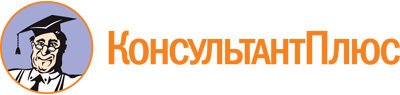 Приказ Минздрава Свердловской области от 05.12.2022 N 2790-п
"О совершенствовании деятельности медицинских организаций по пропаганде здорового образа жизни и санитарно-гигиеническому просвещению населения Свердловской области"
(вместе с "Инструкцией по заполнению отчета о деятельности учреждения по пропаганде здорового образа жизни и санитарно-гигиеническому просвещению населения", "Аналитической справкой по результатам социологических опросов среди населения на тему: "Востребованность со стороны населения санитарно-просветительской работы в медицинских организациях Свердловской области")Документ предоставлен КонсультантПлюс

www.consultant.ru

Дата сохранения: 30.06.2023
 КонсультантПлюс: примечание.Нумерация пунктов дана в соответствии с официальным текстом документа.N п/пМероприятия, направленные на формирование здорового образа жизни и профилактику:Мероприятия, направленные на формирование здорового образа жизни и профилактику:Конференции, семинары, лекции, круглые столы для специалистовКонференции, семинары, лекции, круглые столы для специалистовКонференции, семинары, лекции, круглые столы для специалистовКонференции, семинары, лекции, круглые столы для специалистовИные мероприятия для специалистовИные мероприятия для специалистовЛекции для населенияЛекции для населенияЛекции для населенияЛекции для населенияБеседы с населениемБеседы с населениемБеседы с населениемБеседы с населением"Уроки здоровья""Уроки здоровья"Печатная продукция, изготовленная самостоятельноПечатная продукция, изготовленная самостоятельноОформлено "Уголков здоровья" (стендов)ВидеороликиВидеороликиВидеороликиАудиороликиАудиороликиДемонстрации фильмовПресс-конференцииВыступления, интервью наВыступления, интервью наНаружная реклама (щиты, билборды и др.)ПубликацииПубликацииПубликацииПубликацииМассовые акции, организованные силами мед. организацииМассовые акции, организованные силами мед. организацииМассовые акции, организованные силами мед. организацииМассовые акции, организованные силами мед. организацииМассовые акции, организованные силами мед. организацииМассовые акции, организованные силами мед. организацииМассовые акции, организованные силами мед. организацииМассовые акции, организованные силами мед. организации"Горячая" телефонная линия"Горячая" телефонная линияУчастие в проф. мер-ях МЗ СОПроведение социологических обследованийЧисло лиц, обученных основам ЗОЖN п/п* Вписать наименование организации *Целевая аудиториядля мед. работниковдля мед. работниковдля немед. работниковдля немед. работниковИные мероприятия для специалистовИные мероприятия для специалистоввыездныевыездныев мед. организациив мед. организациииндивидуальныеиндивидуальныегрупповыегрупповые"Уроки здоровья""Уроки здоровья"Печатная продукция, изготовленная самостоятельноПечатная продукция, изготовленная самостоятельноОформлено "Уголков здоровья" (стендов)Созданотрансляция в мед. орг.трансляция на телевидении и другоеСозданоТрансляция на радио, в ТРЦ и другоеДемонстрации фильмовПресс-конференциителевидениирадиоНаружная реклама (щиты, билборды и др.)печатные СМИэлектронные СМИсайт мед. организациисоц. сетяхИтого мероприятийИтого человекМастер-классыДень открытых дверейФлеш-мобКонкурсы, викториныВыставкиИные"Горячая" телефонная линия"Горячая" телефонная линияУчастие в проф. мер-ях МЗ СОПроведение социологических обследованийЧисло лиц, обученных основам ЗОЖ12345678910111213141516171819202122232425262728293031323334353637383940414243444546474849Ед.Чел.Ед.Чел.Ед.Чел.Ед.Чел.Ед.Чел.Ед.Чел.Ед.Чел.Ед.Чел.ВидовЭкз.Ед.Ед.ВыходВыходЕд.ВыходЕд.Ед.Ед.Ед.Ед.Ед.Ед.Ед.Ед.Ед.Чел.Ед.Ед.Ед.Ед.Ед.Ед.Ед.Чел.Ед.Ед.Чел.1всеговсего, из них:0000000000000000000000000000000000000000000001всегодо 18 летXXXXXX0000000000000000000000000000000000000001всегостарше 60 летXXXXXX0000000000000000000000000000000000000002инфаркта миокарда и иных БСКвсего, из них:0X2инфаркта миокарда и иных БСКдо 18 летXXXXXX0X2инфаркта миокарда и иных БСКстарше 60 летXXXXXX0X2.1.в т.ч. о правилах действия при развитии неотложных состоянийвсего0X3инсульта и иных ЦВБвсего, из них:0X3инсульта и иных ЦВБдо 18 летXXXXXX0X3инсульта и иных ЦВБстарше 60 летXXXXXX0X3.1.в т.ч. о правилах действия при развитии неотложных состоянийвсего0X4онкологических заболеванийвсего, из них:0X4онкологических заболеванийдо 18 летXXXXXX0X4онкологических заболеванийстарше 60 летXXXXXX0X5болезней органов пищеварениявсего, из них:0X5болезней органов пищеварениядо 18 летXXXXXX0X5болезней органов пищеварениястарше 60 летXXXXXX0X6ожирения (в т.ч. пропаганда правильного питания)всего, из них:0X6ожирения (в т.ч. пропаганда правильного питания)до 18 летXXXXXX0X6ожирения (в т.ч. пропаганда правильного питания)старше 60 летXXXXXX0X7сахарного диабетавсего, из них:0X7сахарного диабетадо 18 летXXXXXX0X7сахарного диабетастарше 60 летXXXXXX0X8астмы и иных болезней органов дыханиявсего, из них:0X8астмы и иных болезней органов дыханиядо 18 летXXXXXX0X8астмы и иных болезней органов дыханиястарше 60 летXXXXXX0X9табакокурениявсего, из них:0X9табакокурениядо 18 летXXXXXX0X9табакокурениястарше 60 летXXXXXX0X10алкоголизмавсего, из них:0X10алкоголизмадо 18 летXXXXXX0X10алкоголизмастарше 60 летXXXXXX0X11наркомании и иных зависимостейвсего, из них:0X11наркомании и иных зависимостейдо 18 летXXXXXX0X11наркомании и иных зависимостейстарше 60 летXXXXXX0X12травматизма и отравленийвсего, из них:0X12травматизма и отравленийдо 18 летXXXXXX0X12травматизма и отравленийстарше 60 летXXXXXX0X13заболеваний опорно-двигательного аппарата в т.ч. переломов и падений в пожилом возрастевсего, из них:0X13заболеваний опорно-двигательного аппарата в т.ч. переломов и падений в пожилом возрастедо 18 летXXXXXX0X13заболеваний опорно-двигательного аппарата в т.ч. переломов и падений в пожилом возрастестарше 60 летXXXXXX0X13заболеваний опорно-двигательного аппарата в т.ч. переломов и падений в пожилом возрастевсего14стоматологических заболеванийвсего, из них:0X14стоматологических заболеванийдо 18 летXXXXXX0X14стоматологических заболеванийстарше 60 летXXXXXX0X15заболеваний у детей и подростковвсего, из них:0X15заболеваний у детей и подростковдо 18 летXXXXXX0X15заболеваний у детей и подростковстарше 60 летXXXXXX0X16психических расстройстввсего, из них:0X16психических расстройствдо 18 летXXXXXX0X16психических расстройствстарше 60 летXXXXXX0X17стрессавсего, из них:0X17стрессадо 18 летXXXXXX0X17стрессастарше 60 летXXXXXX0X18Пропаганда физической активностивсего, из них:0X18Пропаганда физической активностидо 18 летXXXXXX0X18Пропаганда физической активностистарше 60 летXXXXXX0X19репродуктивное здоровье, половое воспитание, в т.ч.:всего, из них:0X19репродуктивное здоровье, половое воспитание, в т.ч.:до 18 летXXXXXX0X19репродуктивное здоровье, половое воспитание, в т.ч.:старше 60 летXXXXXX0X19.1.по профилактике абортоввсего0X19.2.по контрацепциивсего0X19.3.по профилактике ИПППвсего0X20Здоровье женщины. Пропаганда грудного вскармливаниявсего, из них:0X20Здоровье женщины. Пропаганда грудного вскармливаниядо 18 летXXXXXX0X20Здоровье женщины. Пропаганда грудного вскармливаниястарше 60 летXXXXXX0X21Пропаганда ЗОЖвсего, из них:0X21Пропаганда ЗОЖдо 18 летXXXXXX0X21Пропаганда ЗОЖстарше 60 летXXXXXX0X22Диспансеризация и проф. осмотрывсего, из них:0X22Диспансеризация и проф. осмотрыдо 18 летXXXXXX0X22Диспансеризация и проф. осмотрыстарше 60 летXXXXXX0X23туберкулезавсего, из них:0X23туберкулезадо 18 летXXXXXX0X23туберкулезастарше 60 летXXXXXX0X24ВИЧ-инфекциивсего, из них:0X24ВИЧ-инфекциидо 18 летXXXXXX0X24ВИЧ-инфекциистарше 60 летXXXXXX0X25гепатитавсего, из них:0X25гепатитадо 18 летXXXXXX0X25гепатитастарше 60 летXXXXXX0X26клещевого энцефалитавсего, из них:0X26клещевого энцефалитадо 18 летXXXXXX0X26клещевого энцефалитастарше 60 летXXXXXX0X27острых кишечных инфекцийвсего, из них:0X27острых кишечных инфекцийдо 18 летXXXXXX0X27острых кишечных инфекцийстарше 60 летXXXXXX0X28Пропаганда вакцинопрофилактикивсего, из них:0X28Пропаганда вакцинопрофилактикидо 18 летXXXXXX0X28Пропаганда вакцинопрофилактикистарше 60 летXXXXXX0X29ОРВИ и гриппавсего, из них:0X29ОРВИ и гриппадо 18 летXXXXXX0X29ОРВИ и гриппастарше 60 летXXXXXX0X30Новой коронавирусной инфекции COVID-19всего, из них:0X30Новой коронавирусной инфекции COVID-19до 18 летXXXXXX0X30Новой коронавирусной инфекции COVID-19старше 60 летXXXXXX0X31Особо опасных инфекционных заболеванийвсего, из них:0X31Особо опасных инфекционных заболеванийдо 18 летXXXXXX0X31Особо опасных инфекционных заболеванийстарше 60 летXXXXXX0X* Вписать наименование организации *Количество школ в учрежденииКоличество цикловЧисло обученных (закончивших цикл)Число обученных (закончивших цикл)Место проведения школМесто проведения школСсылка на онлайн-школы (при наличии)N п/пТемаКоличество школ в учрежденииКоличество цикловЧисло обученных (закончивших цикл)Число обученных (закончивших цикл)Место проведения школМесто проведения школСсылка на онлайн-школы (при наличии)N п/пТемаКоличество школ в учрежденииКоличество цикловВсегов т.ч. старше 60 летНа базе медицинской организацииВне медицинской организацииСсылка на онлайн-школы (при наличии)1234567891Всего0000002Школа для беременных3Школа для пациентов с сердечной недостаточностью4Школа для пациентов на хроническом диализе5Школа для пациентов с артериальной гипертензией6Школа для пациентов с заболеванием суставов и позвоночника7Школа для пациентов с бронхиальной астмой8Школа для пациентов с сахарным диабетом9Школа здорового образа жизни10Школа для пациентов с ишемической болезнью сердца и перенесших острый инфаркт миокарда11Школа для пациентов, перенесших острое нарушение мозгового кровообращения12Прочие школы:00000012.1.Школа по грудному вскармливанию12.2.Школа молодых родителей12.3.Школа планирования семьи12.4.Школа отцов12.5.Школа по подготовке к партнерским родам12.6.Школа для желающих бросить курить12.7.Школа по профилактике стоматологических заболеваний12.8.Школа здоровья и долголетия 50+12.9.Школа для ВИЧ-инфицированных пациентов12.10.Школа подготовки к поступлению в образовательное учреждение (ДДУ, школа)12.11.Школа гигиены сна12.12.Школа для больных с хроническим бронхитом12.13.Школа для больных с заболеваниями ЖКТ12.14.Школа для больных онкологическими заболеваниями12.15.Школа психического здоровья12.16.Школа для родственников, ухаживающих за близкими с когнитивными расстройствами12.17.Школа для пациентов со старческой астенией12.18.Школа по профилактике новой коронавирусной инфекции12.19.Школа реконвалесцентов COVID-1912.20.Школа по сохранению репродуктивного здоровья12.21.Школа трезвости12.22.Школа для родственников тяжело больных пациентов12.23.вписать иные (при наличии)12.24.вписать иные (при наличии)12.25.вписать иные (при наличии)11.26.вписать иные (при наличии)11.27.вписать иные (при наличии)* Вписать наименование организации *N строкиЧисло занятийЧисло обученныхN строкиЧисло занятийЧисло обученныхКатегории обученныхN строкиЧисло занятийЧисло обученных1234Обучено медицинских работников, всего100в т.ч. врачи1.1.в т.ч. средний медицинский персонал1.2.Обучено специалистов с немедицинским образованием, из них200педагогов2.1.социальных работников2.2.представителей Администрации муниципальных образований2.3.руководителей предприятий/организаций, профсоюзов2.4.представителей некоммерческих организаций2.5.работников иных организаций2.6.волонтеры2.8.Обучено студентов вузов и ссузов3Обучено школьников4ВСЕГО обучено (сумма строк 1, 2, 3, 4)500* Вписать наименование организации ** Вписать наименование организации ** Вписать наименование организации ** Вписать наименование организации ** Вписать наименование организации ** Вписать наименование организации ** Вписать наименование организации ** Вписать наименование организации ** Вписать наименование организации *Присутствие учреждения в социальных сетяхСсылка на группу/страницуЧисло участников группыЧисло публикацийЧисло публикацийЧисло публикацийЧисло просмотровЧисло лайковЧисло репостовПрисутствие учреждения в социальных сетяхСсылка на группу/страницуЧисло участников группыВсегоПрофилактика НИЗ и формирование ЗОЖПрофилактика ИЗ, вакцинопрофилактикаЧисло просмотровЧисло лайковЧисло репостовОдноклассники0ВКонтакте0Telegram0Twitter0Яндекс.Дзен0Instagram0Фейсбук0ЯRUS0YouTube000УчреждениеМероприятияЦелевая аудиторияМероприятия для специалистовМероприятия для специалистовЛекции для населенияЛекции для населенияБеседы с населениемБеседы с населением"Уроки здоровья""Уроки здоровья"Печатная продукция, изготовленная самостоятельноПечатная продукция, изготовленная самостоятельноСан. БюллетениВидеороликиВидеороликиАудиороликиАудиороликиДемонстрации фильмовПресс-конференцииНа ТВНа радиоНаружная реклама ед. ийПубликации в СМИсайт мед. организациисоц. сетяхМассовые акцииМассовые акции"Горячая" телефонная линия"Горячая" телефонная линияУчастие в проф. мер-ях МЗ СОПроведение социологических обследованийОбучено в школах здоровьяЧисло лиц, обученных основам ЗОЖУчреждениеМероприятияЦелевая аудиторияЕд.Чел.Ед.Чел.Ед.Чел.Ед.Чел.ВидовЭкз.Ед.Ед.ВыходЕд.ВыходЕд.Ед.Ед.Ед.Ед.Ед.Ед.Ед.Ед.Чел.Ед.Чел.Ед.Ед.Чел.Чел.* Вписать наименование организации *ВСЕГО, из нихвсего, из них:0000000000000000000000000000000* Вписать наименование организации *ВСЕГО, из нихдо 18 летXX000000000000000000000000000X0* Вписать наименование организации *ВСЕГО, из нихстарше 60 летXX00000000000000000000000000000* Вписать наименование организации *профилактика ХНИЗ и формированию ЗОЖвсего00000000000000000000000000000XX* Вписать наименование организации *профилактика ИЗвсего00000000000000000000000000000XXУчреждениеОтветственный за медицинскую профилактикуФ.И.О. (полностью)ТелефонЭлектр. почтаОтветственный за составление формыФ.И.О. (полностью)ТелефонЭлектр. почта* Вписать наименование организации *Ответственный за медицинскую профилактикуОтветственный за составление формыНаличие в учреждении (да - 1; указать количество):N строкиДаКоличествоОтделение медицинской профилактики1Кабинет медицинской профилактики2Кабинет здорового ребенка (количество)3Кабинет помощи при отказе от курения4Врачебно-физкультурный кабинет5Кабинет психосоциального консультирования6Центр здоровья для взрослых7Центр здоровья для детей8Инструктор по гигиеническому воспитанию9Нет отдельного подразделения10N п/пНаименованиеВсего единиц, в том числеВсего единиц, в том числеИТОГОN п/пНаименованиеКабинет (отделение) медицинской профилактикиЦентр здоровьяИТОГО1Множительная техника02Персональный компьютер03Принтер или многофункциональное устройство: принтер - копировальный аппарат - сканер06Телевизор09Диктофон010Видеокамера011Фонд: библиотечный012видеофильмов/видеоклипов013Медиаэкран014Тонометр015Аппаратно-программный комплекс для скрининг-оценки уровня психофизиологического и соматического здоровья, функциональных и адаптивных резервов организма с комплектом оборудования для измерения параметров физического развития016Система скрининга сердца компьютеризированная (экспресс-оценка состояния сердца по ЭКГ-сигналам от конечностей)017Система ангиологического скрининга с автоматическим измерением систолического артериального давления и расчета плече-лодыжечного индекса018Аппарат для комплексной детальной оценки функций дыхательной системы (спирометр компьютеризированный)019Экспресс-анализатор для определения общего холестерина и глюкозы в крови (с принадлежностями)020Анализатор окиси углерода выдыхаемого воздуха с определением карбоксигемоглобина (смокелайзер)021Пульсоксиметр (оксиметр пульсовой)022Комплект оборудования для зала лечебной физической культуры023Комплект оборудования для наглядной пропаганды здорового образа жизни024Автоматический пневмотонометр025Спирометр (портативный с одноразовыми мундштуками)026Весы027Ростомер028Секундомер029Сантиметровая лента030Рабочее место гигиениста031Рабочее место медицинского оптика0Сведения об учрежденииN строкиИнформация123Обслуживаемое население (чел.)10в том числе взрослое население (чел.)2в том числе детское население (чел.)3Всего штатных должностей врачебного и сред. мед. персонала, всего40,00Из них врачей:Из них врачей:Из них врачей:Штатные должности5Занятые6Физических лиц (без лиц, находящихся в декретном отпуске и отпуске по уходу за детьми с 0 до 3 лет)7Из них среднего медицинского персонала:Из них среднего медицинского персонала:Из них среднего медицинского персонала:Штатные должности8Занятые9Физических лиц (без лиц, находящихся в декретном отпуске и отпуске по уходу за детьми с 0 до 3 лет)10* Вписать наименование организации ** Вписать наименование организации ** Вписать наименование организации ** Вписать наименование организации ** Вписать наименование организации ** Вписать наименование организации ** Вписать наименование организации *N п/пСтруктурное подразделениеАдрес нахожденияДолжность, Ф.И.О. ответственного лицаКонтактная информацияКонтактная информацияИз них вновь созданоN п/пСтруктурное подразделениеАдрес нахожденияДолжность, Ф.И.О. ответственного лицаТелефонЭл. почтаИз них вновь создано12345671Поликлиническое отделение N 12Отделение медицинской профилактики (ОМП)3Кабинет медицинской профилактики (КМП)4Центр здоровья (ЦЗ)5Фельдшерско-акушерский пункт (стационарный)6Врачебная амбулаторияПередвижные медицинские комплексы:123НаименованиеN строкиВсего123Число лиц, обученных основам здорового образа жизни, чел.1Число медицинских работников, обученных методике профилактики заболеваний и укрепления здоровья, чел.2Число пациентов, обученных в "школах" - всего, чел.3в том числе: школе для беременных4школе для пациентов с сердечной недостаточностью5школе для пациентов на хроническом диализе6школе для пациентов артериальной гипертензией7школе для пациентов с заболеванием суставов и позвоночника8школе для пациентов бронхиальной астмой9школе для пациентов сахарным диабетом10школе здорового образа жизни11школе для пациентов с ишемической болезнью сердца и перенесших острый инфаркт миокарда12школе для пациентов перенесших острое нарушение мозгового кровообращения13прочих школах14Число проведенных массовых мероприятий, ед.15Число лиц, участвующих в мероприятиях, чел.16Число школ для родителей, дети которых больны хроническими заболеваниями17из них для родителей детей в возрасте 0 - 2 года включительно18Число детей, родители (законные представители) которых прошли обучение в "школах"19из них детей в возрасте 0 - 2 года включительно20Срок предоставленияВ электронном виде по адресу cozmp@mail.ruВ бумажном виде1, 2, 3 квартал- таблицы 001 - 006 (в Excel) - пояснительная записка (в Word);- таблица 005 за подписью главного врача и с печатью организации в формате pdf;- разработанные специалистами учреждения профилактические программы и методические разработкиНе предоставляется4 квартал (год)- отчет в формате Excel (таблицы 001 - 009, 4809);- таблица 005 за подписью главного врача и с печатью организации в формате pdf;- пояснительная записка (в Word);- заверенное отделом кадров штатное расписание (выписка) к таблице 009;- план работы по пропаганде здорового образа жизни и санитарно-гигиеническому просвещению населения на следующий год за подписью главного врача и с печатью организации в формате pdf и в формате документа Word;- разработанные специалистами учреждения профилактические программы и методические разработки- отчет за 4 квартал (годовой) (таблицы 001 - 009, 4809) за подписью главного врача, с указанием исполнителя и его контактов;- пояснительная записка за подписью главного врача;- заверенное отделом кадров штатное расписание (выписка) к таблице 009;- план работы по пропаганде здорового образа жизни и санитарно-гигиеническому просвещению населения на текущий год с отметками о выполнении;- план работы по пропаганде здорового образа жизни и санитарно-гигиеническому просвещению населения на следующий год;- копия приказа о создании Школ здоровья на прошедший год;- экземпляры изготовленной печатной продукцииМедицинская организацияАдрес (с указанием индекса)Ф.И.О. руководителя (полностью)Телефон и электронная почта приемной руководителяЗаместитель главного врача по АПС:- Ф.И.О. (полностью)- телефон- электронная почтаОфициальный сайт учреждения (ссылка)Лицо, ответственное за размещение информации на официальном сайте- Ф.И.О. (полностью)- должность- телефон- электронная почтаМедицинская организацияФ.И.О. (полностью)Должность (с указанием структурного подразделения)Образование (учебное заведение, специальность, год окончания)Стаж (общий/по специальности)Наличие квалификационной категории (категория, специальность, год получения)Повышение квалификации:- по основной специальности (наименование цикла, дата)- по вопросам профилактики ЗОЖ, организации санпросветработы и иное (наименование цикла, дата)Основной работник или совместительДокумент, которым на сотрудника возложена обязанность по организацииЭлектронная почтаСотовый телефонСогласие на добавление в чат по СПР (телеграм)да/нетN п/пФ.И.О. специалистаДолжность, указать: основная или совмещениеНаличие обучения по профилактике НИЗ и формированию ЗОЖ (год, краткое наименование учеб. заведения)Стаж работыКатегорияОМП:1.КМП1.ЦЗN п/пДатаНаименование мероприятия, темаКатегория слушателейКоличество участниковДля медицинских работниковДля немедицинских работниковN п/пДатаТема урокаУчебное заведениеВозраст детейКоличество детейN п/пДатаТема, Ф.И.О., должность спикераТелекомпанияКоличество выходов сюжетаNДатаТема1N п/пВид (буклет, памятка, листовка и т.п.)ТемаТиражN п/пТемаАвтор *место размещенияКоличество выходовЦОЗМПМЗ РФсамостоятельноиное (указать)N п/пТемаАвтор *место размещенияКоличество выходовЦОЗМПМЗ РФсамостоятельноиное (указать)N п/пКол-во экрановМесто размещенияN п/пТемаместо размещенияКоличество конструкцийN п/пДата публикацииТемаНаименование СМИТиражНазвание газетыРадио (перечень станций)ТВ (перечень каналов)N п/пДата проведенияНазвание, тема мероприятияМесто проведенияКоличество человекконкурсвыставкамастер-классДень открытых дверейФлешмобN п/пДата проведенияНазвание мероприятияМесто проведенияКоличество человекКраткое описание (цель, что проводилось, результаты)N п/пДата проведенияТемаКоличество респондентовN п/пДата проведенияНазвание мероприятия, тема доклада, Ф.И.О., должность докладчикаНаименование ШколыПриказ главного врача об организации Школы (дата, N, название)Ответственный за организацию Школы (согласно приказу главного врача) Ф.И.О., должность, контактный телефонГрафик проведения занятий Школы (место проведения, дата, время, телефон для записи)N п/пДата проведенияНазвание мероприятия, темаУчастникиN п/пДата проведенияНазвание мероприятия, темаУчастники (название СОНКО, волонтерской организации)Число мобильных медицинских комплексовЧисло выездов мобильных медицинских комплексовЧислов обследованных лиц, взрослых (18 лет и старше)из них сельских жителейЧислов обследованных лиц, детей (0 - 17 лет)из них сельских жителейNНазваниеКраткое описание1NРазработаны анкеты (название анкеты)Проведено анкетированийЧисло респондентовХарактеристика результата1NМероприятиеДата проведенияОтветственныйОрганизационно-методические мероприятияУчастие в совещаниях, координационных советах, круглых столах в Администрации муниципального образованияУчастие в конференциях, совещаниях по работе службы медицинской профилактикиПроведение конференций, семинаров, лекций, круглых столов для специалистов по теме:- для медицинских работников;- для социальных работников;- для педагогов;- для представителей Администрации муниципального образования;- для руководителей предприятий и организаций; профсоюзов;- для представителей некоммерческих организацийОрганизация мастер-классаПодготовка методических материаловПодготовка докладов, презентацийВедение сайта медицинской организацииРазмещение публикация в группах медицинской службы медицинской профилактикиорганизации в социальных сетяхРазработка собственной печатной продукцииРазмещение печатной продукции:- в медицинской организации;- в образовательных организациях (вузы, школы, ссузы);- в социальных организациях;- на предприятиях и в организациях с целью информирования работниковОформление "Уголков здоровья" (стендов)Создание видео- и аудиороликовТрансляция видео- и аудиороликовДемонстрация фильмовИзготовление и размещение наружной социальной рекламыПроведение социологических исследований (анкетирование)Работа с волонтерамиРабота с населениемПроведение профилактических осмотров идиспансеризации определенных групп взрослого населенияОрганизация и проведение семинаров, лекций для населенияОрганизация и проведение семинаров, лекций в образовательных организациях (вузы, школы, ссузы)Проведение индивидуальных бесед с населениемПроведение встреч граждан с известными медицинскими работникамиПроведение "Уроков здоровья" в образовательных организацияхПроведение Школ здоровья (Школы пациента)Проведение массовых акцийРабота со СМИОпубликование интервью или выступлений главных внештатных специалистов, спикеров из числа ведущих медицинских специалистовОпубликование новостей по теме в газетах, на информационных порталах, в соцсетях СМИN п/пНаименование дняДата1.Всемирный день борьбы с онкологическими заболеваниями4 февраля2.Международный День редких (орфанных) заболеваний28 - 29 февраля3.День иммунитета1 марта4.Всемирный День борьбы с глаукомой6 марта5.Всемирный день борьбы с туберкулезом24 марта6.Всемирный день здоровья7 апреля7.Всемирный день борьбы с малярией25 апреля8.Всемирная неделя иммунизации24 - 30 апреля9.Всемирный день борьбы с артериальной гипертонией13 мая10.Всемирный день без табака31 мая11.Международный День защиты детей1 июня12.Всемирный день донора крови14 июня13.Международный День борьбы с наркоманией26 июня14.Всемирный день борьбы с аллергией8 июля15.Всемирный день борьбы с гепатитом28 июля16.Всемирная неделя грудного вскармливания1 - 7 августа17.День пенсионера в Свердловской области27 августа18.День здоровья в Свердловской области2 сентября19.Всемирный день сердца24 сентября20.День пожилого человека1 октября21.Всемирный День психического здоровья10 октября22.Всемирный День зрения12 октября23.Всемирный день борьбы с остеопорозом20 октября24.Всемирный день борьбы с инсультом29 октября25.Международный День слепых13 ноября26.День больного сахарным диабетом14 ноября27.Всемирный день борьбы против ХОБЛ15 ноября28.Международный День отказа от курения16 ноября29.Всемирный день борьбы против СПИДа1 декабря30.Всемирный день инвалидов3 декабряТип медицинской организации *Тип медицинской организации *Тип медицинской организации *Тип медицинской организации *Тип медицинской организации *Тип медицинской организации *Тип медицинской организации *МО оказывает помощь взрослому населениюМО оказывает помощь взрослому населениюМО оказывает помощь взрослому населениюМО оказывает помощь взрослому населениюМО оказывает помощь взрослому населениюМО оказывает помощь детскому населениюМО оказывает помощь детскому населениюМО оказывает помощь детскому населениюМО оказывает помощь детскому населениюМО оказывает помощь детскому населениюМО стоматологического профиляМО стоматологического профиляМО стоматологического профиляМО стоматологического профиляМО стоматологического профиляСпециализированная МОСпециализированная МОСпециализированная МОСпециализированная МОСпециализированная МОМО оказывает помощь и взрослому и детскому населениюМО оказывает помощь и взрослому и детскому населениюМО оказывает помощь и взрослому и детскому населениюМО оказывает помощь и взрослому и детскому населениюМО оказывает помощь и взрослому и детскому населениюДругое:Численность прикрепленного к МО населения *Численность прикрепленного к МО населения *Численность прикрепленного к МО населения *Численность прикрепленного к МО населения *Численность прикрепленного к МО населения *Численность прикрепленного к МО населения *Численность прикрепленного к МО населения *до 20000 человекдо 20000 человекдо 20000 человекдо 20000 человекдо 20000 человек21000 - 50000 человек21000 - 50000 человек21000 - 50000 человек21000 - 50000 человек21000 - 50000 человекболее 50000 человекболее 50000 человекболее 50000 человекболее 50000 человекболее 50000 человекДругое:Ваша должность *Ваша должность *Ваша должность *Ваша должность *Ваша должность *Ваша должность *Ваша должность *Руководитель организации (главный врач, заместитель главного врача)Руководитель организации (главный врач, заместитель главного врача)Руководитель организации (главный врач, заместитель главного врача)Руководитель организации (главный врач, заместитель главного врача)Руководитель организации (главный врач, заместитель главного врача)Руководитель организации (главный врач, заместитель главного врача)Руководитель организации (главный врач, заместитель главного врача)Руководитель организации (главный врач, заместитель главного врача)Руководитель организации (главный врач, заместитель главного врача)Руководитель организации (главный врач, заместитель главного врача)Руководитель отделенияРуководитель отделенияРуководитель отделенияРуководитель отделенияРуководитель отделенияВрачВрачВрачВрачВрачФельдшерФельдшерФельдшерФельдшерФельдшерМедицинская сестраМедицинская сестраМедицинская сестраМедицинская сестраМедицинская сестраДругое:Ваша специальность *Ваша специальность *Ваша специальность *Ваша специальность *Стаж работы по специальности *Стаж работы по специальности *Стаж работы по специальности *Стаж работы по специальности *Стаж работы по специальности *Стаж работы по специальности *Стаж работы по специальности *до 5 лет (включительно)до 5 лет (включительно)до 5 лет (включительно)до 5 лет (включительно)до 5 лет (включительно)от 5 до 10 летот 5 до 10 летот 5 до 10 летот 5 до 10 летот 5 до 10 летот 10 до 15 летот 10 до 15 летот 10 до 15 летот 10 до 15 летот 10 до 15 летот 15 до 20 летот 15 до 20 летот 15 до 20 летот 15 до 20 летот 15 до 20 летсвыше 20 летсвыше 20 летсвыше 20 летсвыше 20 летсвыше 20 летОцените значение санитарно-просветительской работы с населением в профилактике заболеваний и формировании ЗОЖ *Оцените значение санитарно-просветительской работы с населением в профилактике заболеваний и формировании ЗОЖ *Оцените значение санитарно-просветительской работы с населением в профилактике заболеваний и формировании ЗОЖ *Оцените значение санитарно-просветительской работы с населением в профилактике заболеваний и формировании ЗОЖ *Оцените значение санитарно-просветительской работы с населением в профилактике заболеваний и формировании ЗОЖ *Оцените значение санитарно-просветительской работы с населением в профилактике заболеваний и формировании ЗОЖ *Оцените значение санитарно-просветительской работы с населением в профилактике заболеваний и формировании ЗОЖ *1 не имеет значения и не оказывает никакого влияния1 не имеет значения и не оказывает никакого влияния1 не имеет значения и не оказывает никакого влияния1 не имеет значения и не оказывает никакого влияния1 не имеет значения и не оказывает никакого влияния2222233333444445 имеет важное значение и вносит существенный вклад5 имеет важное значение и вносит существенный вклад5 имеет важное значение и вносит существенный вклад5 имеет важное значение и вносит существенный вклад5 имеет важное значение и вносит существенный вкладКак вы оцениваете проведение санпросветработы в вашей МО *Как вы оцениваете проведение санпросветработы в вашей МО *Как вы оцениваете проведение санпросветработы в вашей МО *Как вы оцениваете проведение санпросветработы в вашей МО *Как вы оцениваете проведение санпросветработы в вашей МО *Как вы оцениваете проведение санпросветработы в вашей МО *Как вы оцениваете проведение санпросветработы в вашей МО *1 Не проводится1 Не проводится1 Не проводится1 Не проводится1 Не проводится2222233333444445 Проводится на высоком уровне, в достаточном объеме5 Проводится на высоком уровне, в достаточном объеме5 Проводится на высоком уровне, в достаточном объеме5 Проводится на высоком уровне, в достаточном объеме5 Проводится на высоком уровне, в достаточном объемеКак вы оцениваете уровень Ваших знаний по вопросам профилактики заболеваний (НИЗ, ИЗ) и формированию ЗОЖКак вы оцениваете уровень Ваших знаний по вопросам профилактики заболеваний (НИЗ, ИЗ) и формированию ЗОЖКак вы оцениваете уровень Ваших знаний по вопросам профилактики заболеваний (НИЗ, ИЗ) и формированию ЗОЖКак вы оцениваете уровень Ваших знаний по вопросам профилактики заболеваний (НИЗ, ИЗ) и формированию ЗОЖКак вы оцениваете уровень Ваших знаний по вопросам профилактики заболеваний (НИЗ, ИЗ) и формированию ЗОЖКак вы оцениваете уровень Ваших знаний по вопросам профилактики заболеваний (НИЗ, ИЗ) и формированию ЗОЖКак вы оцениваете уровень Ваших знаний по вопросам профилактики заболеваний (НИЗ, ИЗ) и формированию ЗОЖ1 Низкий1 Низкий1 Низкий1 Низкий1 Низкий2222233333444445 Высокий5 Высокий5 Высокий5 Высокий5 ВысокийОцените удовлетворенность населения проводимой вашей МО санпросветработой *Оцените удовлетворенность населения проводимой вашей МО санпросветработой *Оцените удовлетворенность населения проводимой вашей МО санпросветработой *Оцените удовлетворенность населения проводимой вашей МО санпросветработой *Оцените удовлетворенность населения проводимой вашей МО санпросветработой *Оцените удовлетворенность населения проводимой вашей МО санпросветработой *Оцените удовлетворенность населения проводимой вашей МО санпросветработой *1 Неудовлетворенность1 Неудовлетворенность1 Неудовлетворенность1 Неудовлетворенность1 Неудовлетворенность2222233333444445 Высокая удовлетворенность5 Высокая удовлетворенность5 Высокая удовлетворенность5 Высокая удовлетворенность5 Высокая удовлетворенностьВыберите методы санитарно-гигиенического просвещения и гигиенического воспитания, которые используются в вашей МО *Выберите методы санитарно-гигиенического просвещения и гигиенического воспитания, которые используются в вашей МО *Выберите методы санитарно-гигиенического просвещения и гигиенического воспитания, которые используются в вашей МО *Выберите методы санитарно-гигиенического просвещения и гигиенического воспитания, которые используются в вашей МО *Выберите методы санитарно-гигиенического просвещения и гигиенического воспитания, которые используются в вашей МО *Выберите методы санитарно-гигиенического просвещения и гигиенического воспитания, которые используются в вашей МО *Выберите методы санитарно-гигиенического просвещения и гигиенического воспитания, которые используются в вашей МО *Устный (лекции, беседы, семинары, аудиоролики, выступления на радио и прочее)Устный (лекции, беседы, семинары, аудиоролики, выступления на радио и прочее)Устный (лекции, беседы, семинары, аудиоролики, выступления на радио и прочее)Устный (лекции, беседы, семинары, аудиоролики, выступления на радио и прочее)Устный (лекции, беседы, семинары, аудиоролики, выступления на радио и прочее)Устный (лекции, беседы, семинары, аудиоролики, выступления на радио и прочее)Устный (лекции, беседы, семинары, аудиоролики, выступления на радио и прочее)Устный (лекции, беседы, семинары, аудиоролики, выступления на радио и прочее)Устный (лекции, беседы, семинары, аудиоролики, выступления на радио и прочее)Устный (лекции, беседы, семинары, аудиоролики, выступления на радио и прочее)Печатный (памятки, брошюры, листовки, статьи в газетах и прочее)Печатный (памятки, брошюры, листовки, статьи в газетах и прочее)Печатный (памятки, брошюры, листовки, статьи в газетах и прочее)Печатный (памятки, брошюры, листовки, статьи в газетах и прочее)Печатный (памятки, брошюры, листовки, статьи в газетах и прочее)Печатный (памятки, брошюры, листовки, статьи в газетах и прочее)Печатный (памятки, брошюры, листовки, статьи в газетах и прочее)Печатный (памятки, брошюры, листовки, статьи в газетах и прочее)Печатный (памятки, брошюры, листовки, статьи в газетах и прочее)Печатный (памятки, брошюры, листовки, статьи в газетах и прочее)Наглядный (плакаты, слайды, муляжи, видеоролики, передачи по ТВ, санбюллетени)Наглядный (плакаты, слайды, муляжи, видеоролики, передачи по ТВ, санбюллетени)Наглядный (плакаты, слайды, муляжи, видеоролики, передачи по ТВ, санбюллетени)Наглядный (плакаты, слайды, муляжи, видеоролики, передачи по ТВ, санбюллетени)Наглядный (плакаты, слайды, муляжи, видеоролики, передачи по ТВ, санбюллетени)Наглядный (плакаты, слайды, муляжи, видеоролики, передачи по ТВ, санбюллетени)Наглядный (плакаты, слайды, муляжи, видеоролики, передачи по ТВ, санбюллетени)Наглядный (плакаты, слайды, муляжи, видеоролики, передачи по ТВ, санбюллетени)Наглядный (плакаты, слайды, муляжи, видеоролики, передачи по ТВ, санбюллетени)Наглядный (плакаты, слайды, муляжи, видеоролики, передачи по ТВ, санбюллетени)Комбинированный (выставки, уголки здоровья, школы здоровья, тренинги, акции)Комбинированный (выставки, уголки здоровья, школы здоровья, тренинги, акции)Комбинированный (выставки, уголки здоровья, школы здоровья, тренинги, акции)Комбинированный (выставки, уголки здоровья, школы здоровья, тренинги, акции)Комбинированный (выставки, уголки здоровья, школы здоровья, тренинги, акции)Комбинированный (выставки, уголки здоровья, школы здоровья, тренинги, акции)Комбинированный (выставки, уголки здоровья, школы здоровья, тренинги, акции)Комбинированный (выставки, уголки здоровья, школы здоровья, тренинги, акции)Комбинированный (выставки, уголки здоровья, школы здоровья, тренинги, акции)Комбинированный (выставки, уголки здоровья, школы здоровья, тренинги, акции)В вашей МО используются следующие формы санитарно-гигиенического просвещения и гигиенического воспитания населения *В вашей МО используются следующие формы санитарно-гигиенического просвещения и гигиенического воспитания населения *В вашей МО используются следующие формы санитарно-гигиенического просвещения и гигиенического воспитания населения *В вашей МО используются следующие формы санитарно-гигиенического просвещения и гигиенического воспитания населения *В вашей МО используются следующие формы санитарно-гигиенического просвещения и гигиенического воспитания населения *В вашей МО используются следующие формы санитарно-гигиенического просвещения и гигиенического воспитания населения *В вашей МО используются следующие формы санитарно-гигиенического просвещения и гигиенического воспитания населения *Индивидуальные (беседы, консультирование (в т.ч. по телефону), инструктажи, переписка)Индивидуальные (беседы, консультирование (в т.ч. по телефону), инструктажи, переписка)Индивидуальные (беседы, консультирование (в т.ч. по телефону), инструктажи, переписка)Индивидуальные (беседы, консультирование (в т.ч. по телефону), инструктажи, переписка)Индивидуальные (беседы, консультирование (в т.ч. по телефону), инструктажи, переписка)Индивидуальные (беседы, консультирование (в т.ч. по телефону), инструктажи, переписка)Индивидуальные (беседы, консультирование (в т.ч. по телефону), инструктажи, переписка)Индивидуальные (беседы, консультирование (в т.ч. по телефону), инструктажи, переписка)Индивидуальные (беседы, консультирование (в т.ч. по телефону), инструктажи, переписка)Индивидуальные (беседы, консультирование (в т.ч. по телефону), инструктажи, переписка)Групповые (групповые беседы, Уроки здоровья, круглые столы, школы здоровья для пациентов и другое)Групповые (групповые беседы, Уроки здоровья, круглые столы, школы здоровья для пациентов и другое)Групповые (групповые беседы, Уроки здоровья, круглые столы, школы здоровья для пациентов и другое)Групповые (групповые беседы, Уроки здоровья, круглые столы, школы здоровья для пациентов и другое)Групповые (групповые беседы, Уроки здоровья, круглые столы, школы здоровья для пациентов и другое)Групповые (групповые беседы, Уроки здоровья, круглые столы, школы здоровья для пациентов и другое)Групповые (групповые беседы, Уроки здоровья, круглые столы, школы здоровья для пациентов и другое)Групповые (групповые беседы, Уроки здоровья, круглые столы, школы здоровья для пациентов и другое)Групповые (групповые беседы, Уроки здоровья, круглые столы, школы здоровья для пациентов и другое)Групповые (групповые беседы, Уроки здоровья, круглые столы, школы здоровья для пациентов и другое)Массовые (лекции, вебинары, семинары, тренинги и другое)Массовые (лекции, вебинары, семинары, тренинги и другое)Массовые (лекции, вебинары, семинары, тренинги и другое)Массовые (лекции, вебинары, семинары, тренинги и другое)Массовые (лекции, вебинары, семинары, тренинги и другое)По вашему мнению, какие формы санитарно-гигиенического просвещения и гигиенического воспитания населения наиболее востребованы у населения *По вашему мнению, какие формы санитарно-гигиенического просвещения и гигиенического воспитания населения наиболее востребованы у населения *По вашему мнению, какие формы санитарно-гигиенического просвещения и гигиенического воспитания населения наиболее востребованы у населения *По вашему мнению, какие формы санитарно-гигиенического просвещения и гигиенического воспитания населения наиболее востребованы у населения *По вашему мнению, какие формы санитарно-гигиенического просвещения и гигиенического воспитания населения наиболее востребованы у населения *По вашему мнению, какие формы санитарно-гигиенического просвещения и гигиенического воспитания населения наиболее востребованы у населения *По вашему мнению, какие формы санитарно-гигиенического просвещения и гигиенического воспитания населения наиболее востребованы у населения *Индивидуальные (беседы, консультирование (в т.ч. по телефону), инструктажи, переписка)Индивидуальные (беседы, консультирование (в т.ч. по телефону), инструктажи, переписка)Индивидуальные (беседы, консультирование (в т.ч. по телефону), инструктажи, переписка)Индивидуальные (беседы, консультирование (в т.ч. по телефону), инструктажи, переписка)Индивидуальные (беседы, консультирование (в т.ч. по телефону), инструктажи, переписка)Индивидуальные (беседы, консультирование (в т.ч. по телефону), инструктажи, переписка)Индивидуальные (беседы, консультирование (в т.ч. по телефону), инструктажи, переписка)Индивидуальные (беседы, консультирование (в т.ч. по телефону), инструктажи, переписка)Индивидуальные (беседы, консультирование (в т.ч. по телефону), инструктажи, переписка)Индивидуальные (беседы, консультирование (в т.ч. по телефону), инструктажи, переписка)Групповые (групповые беседы, Уроки здоровья, круглые столы, школы здоровья для пациентов и другое)Групповые (групповые беседы, Уроки здоровья, круглые столы, школы здоровья для пациентов и другое)Групповые (групповые беседы, Уроки здоровья, круглые столы, школы здоровья для пациентов и другое)Групповые (групповые беседы, Уроки здоровья, круглые столы, школы здоровья для пациентов и другое)Групповые (групповые беседы, Уроки здоровья, круглые столы, школы здоровья для пациентов и другое)Групповые (групповые беседы, Уроки здоровья, круглые столы, школы здоровья для пациентов и другое)Групповые (групповые беседы, Уроки здоровья, круглые столы, школы здоровья для пациентов и другое)Групповые (групповые беседы, Уроки здоровья, круглые столы, школы здоровья для пациентов и другое)Групповые (групповые беседы, Уроки здоровья, круглые столы, школы здоровья для пациентов и другое)Групповые (групповые беседы, Уроки здоровья, круглые столы, школы здоровья для пациентов и другое)Массовые (лекции, вебинары, семинары, тренинги и другое)Массовые (лекции, вебинары, семинары, тренинги и другое)Массовые (лекции, вебинары, семинары, тренинги и другое)Массовые (лекции, вебинары, семинары, тренинги и другое)Массовые (лекции, вебинары, семинары, тренинги и другое)Массовые (лекции, вебинары, семинары, тренинги и другое)Массовые (лекции, вебинары, семинары, тренинги и другое)Массовые (лекции, вебинары, семинары, тренинги и другое)Массовые (лекции, вебинары, семинары, тренинги и другое)Массовые (лекции, вебинары, семинары, тренинги и другое)Чего не хватает для более качественного проведения санитарно-гигиенического просвещения и гигиенического воспитания в вашей МО *Чего не хватает для более качественного проведения санитарно-гигиенического просвещения и гигиенического воспитания в вашей МО *Чего не хватает для более качественного проведения санитарно-гигиенического просвещения и гигиенического воспитания в вашей МО *Чего не хватает для более качественного проведения санитарно-гигиенического просвещения и гигиенического воспитания в вашей МО *Чего не хватает для более качественного проведения санитарно-гигиенического просвещения и гигиенического воспитания в вашей МО *Чего не хватает для более качественного проведения санитарно-гигиенического просвещения и гигиенического воспитания в вашей МО *Чего не хватает для более качественного проведения санитарно-гигиенического просвещения и гигиенического воспитания в вашей МО *Заинтересованности персоналаЗаинтересованности персоналаЗаинтересованности персоналаЗаинтересованности персоналаЗаинтересованности персоналаПодготовки персонала по вопросам проведения санитарно-гигиенического просвещения и гигиенического воспитанияПодготовки персонала по вопросам проведения санитарно-гигиенического просвещения и гигиенического воспитанияПодготовки персонала по вопросам проведения санитарно-гигиенического просвещения и гигиенического воспитанияПодготовки персонала по вопросам проведения санитарно-гигиенического просвещения и гигиенического воспитанияПодготовки персонала по вопросам проведения санитарно-гигиенического просвещения и гигиенического воспитанияПодготовки персонала по вопросам проведения санитарно-гигиенического просвещения и гигиенического воспитанияПодготовки персонала по вопросам проведения санитарно-гигиенического просвещения и гигиенического воспитанияПодготовки персонала по вопросам проведения санитарно-гигиенического просвещения и гигиенического воспитанияПодготовки персонала по вопросам проведения санитарно-гигиенического просвещения и гигиенического воспитанияПодготовки персонала по вопросам проведения санитарно-гигиенического просвещения и гигиенического воспитанияФинансированияФинансированияФинансированияФинансированияФинансированияМетодической поддержки от ЦОЗМП, диспансеров, МинздраваМетодической поддержки от ЦОЗМП, диспансеров, МинздраваМетодической поддержки от ЦОЗМП, диспансеров, МинздраваМетодической поддержки от ЦОЗМП, диспансеров, МинздраваМетодической поддержки от ЦОЗМП, диспансеров, МинздраваОбратной связи от пациентовОбратной связи от пациентовОбратной связи от пациентовОбратной связи от пациентовОбратной связи от пациентовСовременного оборудованияСовременного оборудованияСовременного оборудованияСовременного оборудованияСовременного оборудованияВсего достаточноВсего достаточноВсего достаточноВсего достаточноВсего достаточноДругое:Опишите сложности при проведении санитарно-гигиенического просвещения и гигиенического воспитания населения: * ______________________Опишите сложности при проведении санитарно-гигиенического просвещения и гигиенического воспитания населения: * ______________________Опишите сложности при проведении санитарно-гигиенического просвещения и гигиенического воспитания населения: * ______________________Опишите сложности при проведении санитарно-гигиенического просвещения и гигиенического воспитания населения: * ______________________Опишите сложности при проведении санитарно-гигиенического просвещения и гигиенического воспитания населения: * ______________________Опишите сложности при проведении санитарно-гигиенического просвещения и гигиенического воспитания населения: * ______________________Опишите сложности при проведении санитарно-гигиенического просвещения и гигиенического воспитания населения: * ______________________Предложения по организации санитарно-гигиенического просвещения и гигиенического воспитания *Предложения по организации санитарно-гигиенического просвещения и гигиенического воспитания *Предложения по организации санитарно-гигиенического просвещения и гигиенического воспитания *Предложения по организации санитарно-гигиенического просвещения и гигиенического воспитания *Предложения по организации санитарно-гигиенического просвещения и гигиенического воспитания *Предложения по организации санитарно-гигиенического просвещения и гигиенического воспитания *Предложения по организации санитарно-гигиенического просвещения и гигиенического воспитания *Обучение по вопросам организации санитарно-гигиенического просвещения и гигиенического воспитанияОбучение по вопросам организации санитарно-гигиенического просвещения и гигиенического воспитанияОбучение по вопросам организации санитарно-гигиенического просвещения и гигиенического воспитанияОбучение по вопросам организации санитарно-гигиенического просвещения и гигиенического воспитанияОбучение по вопросам организации санитарно-гигиенического просвещения и гигиенического воспитанияОбучение по вопросам организации санитарно-гигиенического просвещения и гигиенического воспитанияОбучение по вопросам организации санитарно-гигиенического просвещения и гигиенического воспитанияОбучение по вопросам организации санитарно-гигиенического просвещения и гигиенического воспитанияОбучение по вопросам организации санитарно-гигиенического просвещения и гигиенического воспитанияОбучение по вопросам организации санитарно-гигиенического просвещения и гигиенического воспитанияОбучение по вопросам профилактики инфекционных заболеванийОбучение по вопросам профилактики инфекционных заболеванийОбучение по вопросам профилактики инфекционных заболеванийОбучение по вопросам профилактики инфекционных заболеванийОбучение по вопросам профилактики инфекционных заболеванийОбучение по вопросам профилактики неинфекционных заболеванийОбучение по вопросам профилактики неинфекционных заболеванийОбучение по вопросам профилактики неинфекционных заболеванийОбучение по вопросам профилактики неинфекционных заболеванийОбучение по вопросам профилактики неинфекционных заболеванийОбучение навыкам подготовки презентацийОбучение навыкам подготовки презентацийОбучение навыкам подготовки презентацийОбучение навыкам подготовки презентацийОбучение навыкам подготовки презентацийОбучение навыкам подготовки информационных материаловОбучение навыкам подготовки информационных материаловОбучение навыкам подготовки информационных материаловОбучение навыкам подготовки информационных материаловОбучение навыкам подготовки информационных материаловОбучение навыкам профилактического консультирования (в т.ч. школ здоровья)Обучение навыкам профилактического консультирования (в т.ч. школ здоровья)Обучение навыкам профилактического консультирования (в т.ч. школ здоровья)Обучение навыкам профилактического консультирования (в т.ч. школ здоровья)Обучение навыкам профилактического консультирования (в т.ч. школ здоровья)Обучение навыкам профилактического консультирования (в т.ч. школ здоровья)Обучение навыкам профилактического консультирования (в т.ч. школ здоровья)Обучение навыкам профилактического консультирования (в т.ч. школ здоровья)Обучение навыкам профилактического консультирования (в т.ч. школ здоровья)Обучение навыкам профилактического консультирования (в т.ч. школ здоровья)Предоставление макетов печатной продукции для населения из ЦОЗМП, СООД, КВД, ОЦ СПИДПредоставление макетов печатной продукции для населения из ЦОЗМП, СООД, КВД, ОЦ СПИДПредоставление макетов печатной продукции для населения из ЦОЗМП, СООД, КВД, ОЦ СПИДПредоставление макетов печатной продукции для населения из ЦОЗМП, СООД, КВД, ОЦ СПИДПредоставление макетов печатной продукции для населения из ЦОЗМП, СООД, КВД, ОЦ СПИДПредоставление макетов печатной продукции для населения из ЦОЗМП, СООД, КВД, ОЦ СПИДПредоставление макетов печатной продукции для населения из ЦОЗМП, СООД, КВД, ОЦ СПИДПредоставление макетов печатной продукции для населения из ЦОЗМП, СООД, КВД, ОЦ СПИДПредоставление макетов печатной продукции для населения из ЦОЗМП, СООД, КВД, ОЦ СПИДПредоставление макетов печатной продукции для населения из ЦОЗМП, СООД, КВД, ОЦ СПИДПредоставление аудио-, видеороликов из ЦОЗМП, СООД, КВД, ОЦ СПИДПредоставление аудио-, видеороликов из ЦОЗМП, СООД, КВД, ОЦ СПИДПредоставление аудио-, видеороликов из ЦОЗМП, СООД, КВД, ОЦ СПИДПредоставление аудио-, видеороликов из ЦОЗМП, СООД, КВД, ОЦ СПИДПредоставление аудио-, видеороликов из ЦОЗМП, СООД, КВД, ОЦ СПИДПредоставление аудио-, видеороликов из ЦОЗМП, СООД, КВД, ОЦ СПИДПредоставление аудио-, видеороликов из ЦОЗМП, СООД, КВД, ОЦ СПИДПредоставление аудио-, видеороликов из ЦОЗМП, СООД, КВД, ОЦ СПИДПредоставление аудио-, видеороликов из ЦОЗМП, СООД, КВД, ОЦ СПИДПредоставление аудио-, видеороликов из ЦОЗМП, СООД, КВД, ОЦ СПИДПриобретение современной аппаратуры (экраны, компьютеры, принтеры и прочее)Приобретение современной аппаратуры (экраны, компьютеры, принтеры и прочее)Приобретение современной аппаратуры (экраны, компьютеры, принтеры и прочее)Приобретение современной аппаратуры (экраны, компьютеры, принтеры и прочее)Приобретение современной аппаратуры (экраны, компьютеры, принтеры и прочее)Приобретение современной аппаратуры (экраны, компьютеры, принтеры и прочее)Приобретение современной аппаратуры (экраны, компьютеры, принтеры и прочее)Приобретение современной аппаратуры (экраны, компьютеры, принтеры и прочее)Приобретение современной аппаратуры (экраны, компьютеры, принтеры и прочее)Приобретение современной аппаратуры (экраны, компьютеры, принтеры и прочее)Другое:Источник информацииФакторы рискаФакторы рискаФакторы рискаФакторы рискаФакторы рискаИсточник информацииКурениеНизкая физическая активностьАлкогольИзбыточная масса телаНерациональное питаниеМедицинские работники33,632,734,238,133,2Брошюры, плакаты в медицинских учреждениях27,817,128,619,918,3Источник информацииФакторы рискаФакторы рискаФакторы рискаФакторы рискаФакторы рискаИсточник информацииКурениеНизкая физическая активностьАлкогольИзбыточная масса телаНерациональное питаниеМедицинские работники30,431,931,333,632,5Брошюры, плакаты в медицинских учреждениях15,114,415,21515,5Источник информацииФакторы рискаФакторы рискаФакторы рискаФакторы рискаФакторы рискаИсточник информацииКурениеНизкая физическая активностьАлкогольИзбыточная масса телаНерациональное питаниеМедицинские работники34,934,133,937,233,5Брошюры, плакаты в медицинских учреждениях28,822,128,723,823,1Источник информацииФакторы рискаФакторы рискаФакторы рискаФакторы рискаФакторы рискаИсточник информацииКурениеНизкая физическая активностьАлкогольИзбыточная масса телаНерациональное питаниеМедицинские работники33,836,436,13638,9Брошюры, плакаты в медицинских учреждениях28,922,42624,525,2